LUCIANA ANDRADE GUEDES REIS CINTRA Relatório Mensal das Atividades do Projeto  Curumim-Educação: Articular para garantir direitos POLO IV Apresentação dos resultados das atividades de atuação do Projeto realizado pela OSC Fraternidade Universal Projeto Curumim no período Integral na escola, EM Eva Cordula Hauer Vallejo no mês de Junho. Introdução:  O seguinte relatório tem como objetivo descrever e avaliar o trabalho de atuação do Projeto realizado pela OSC Fraternidade Universal Projeto Curumim no período Integral na unidade escolar EM Eva Cordula Hauer Vallejo a qual contempla 262 alunos do Ensino Fundamental I.  Objetivos: Apresentar as atividades online desenvolvidas pelos professores da OSC Fraternidade Universal Projeto Curumim no período do mês de Junho; Avaliar o andamento do Projeto conforme o Plano de Ação. Atividades online desenvolvidas pelos professores da OSC no mês de Junho Avaliação do Projeto conforme o Plano de Ação O Projeto Curumim contempla atualmente 262 alunos do Ensino Fundamental por meio de atividades online nas áreas de linguagem, música, informática, esporte, cultura, meio ambiente e lazer. Os professores do Projeto, nesse mês de Junho, depois de muita conversa e alinhamento com a diretora e coordenadora da escola Eva Vallejo decidiu mudar a estratégia das atividades, ou seja, passaram a realizar aulas on-line de forma interdisciplinar. Foi realizado um Planejamento Mensal para cada grupo os quais elaboraram temas que fossem contemplar as diversas faixas etárias que trabalhamos de 06 a 14 anos. A partir das decisões dos temas os grupos se encontram frequentemente através da plataforma Meet para decidirem como serão abordado os temas, materiais e convites, os quais são encaminhados para os alunos e famílias todas as segundas-feiras por meio do aplicativo Whatsapp. Percebemos que os alunos que participam gostaram muito de encontrar com os professores e realizar a atividade com os mesmos. Foi uma boa ideia a qual será continua no mês de Julho. Após as aulas on-line, em todas as quintas-feiras os professores da OSC se encontram com a Coordenadora Pedagógica do Projeto, através da plataforma Meet, para realizar a avaliação do Grupo que realizou a aula on-line. Essas reuniões são essenciais, pois percebemos o quanto o grupo está unido nesse momento de inovação. Os professores são sinceros colocando seus pontos de vistas como: Problemas no áudio, melhor interação dos professores com os pais, estar atentos a todos em chamar todos os nomes dos alunos, enfim, são pequenas avaliações que estão deixando as aulas cada dia melhor.  Os professores de Informática, Inglês, Educação Ambiental e Mediação de Conflitos estão seguindo o cronograma do Planejamento Emergencial, ou seja toda semana colocamos atividades na Plataforma Facebook do Projeto Curumim. Para o mês de Julho vamos continuar adotando a mesma estratégia, pois a de todas que adotamos desde o início da Pandemia é a qual vem nos dando mais retorno por parte dos alunos e familiares.  Atibaia, 14 de julho de 2020 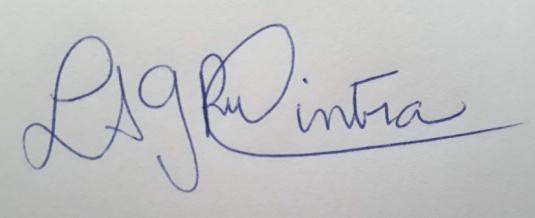 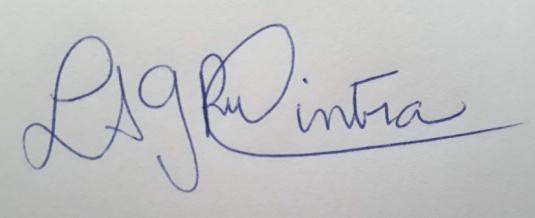 RG: 30.669.707-5 Anexo I Registros Fotográficos das atividades e devolutivas online 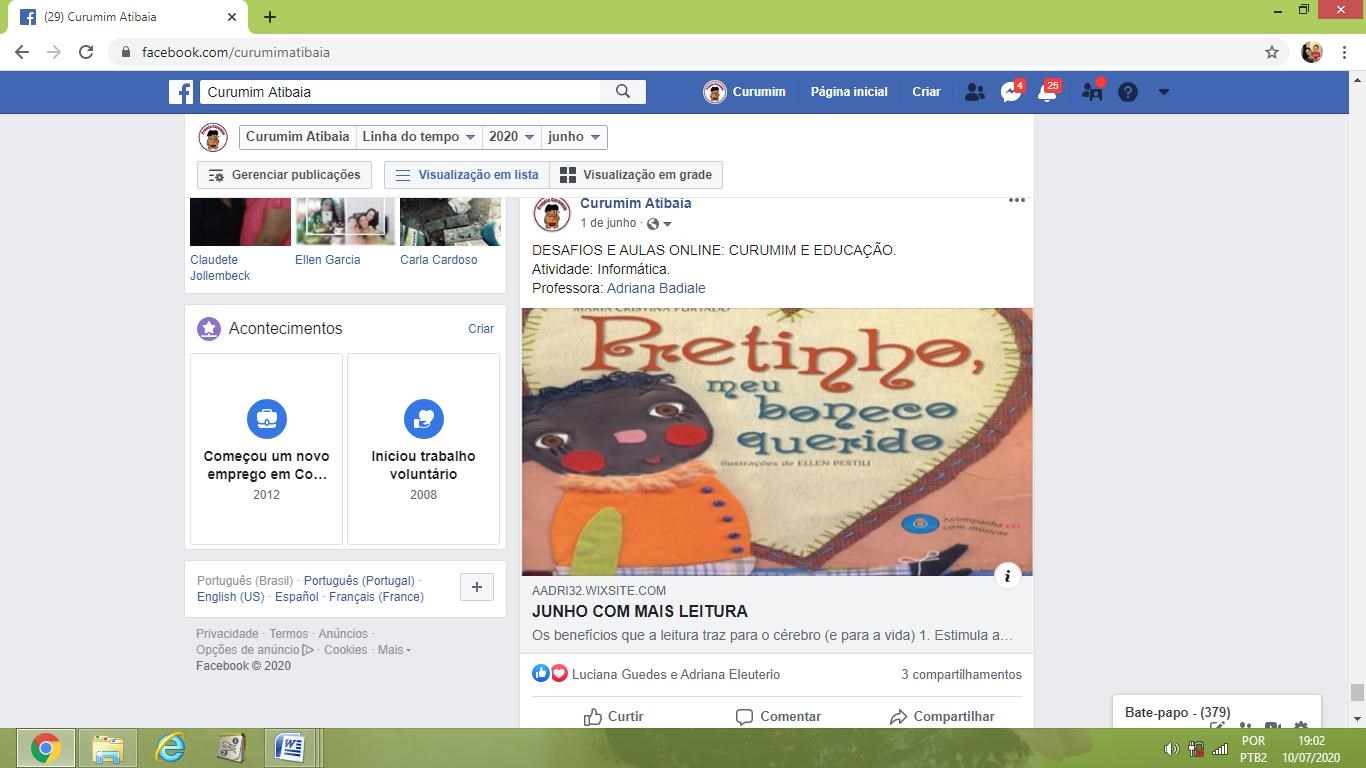 Atividade de Informática – Professora: Adriana Badiale – 01/06/2020 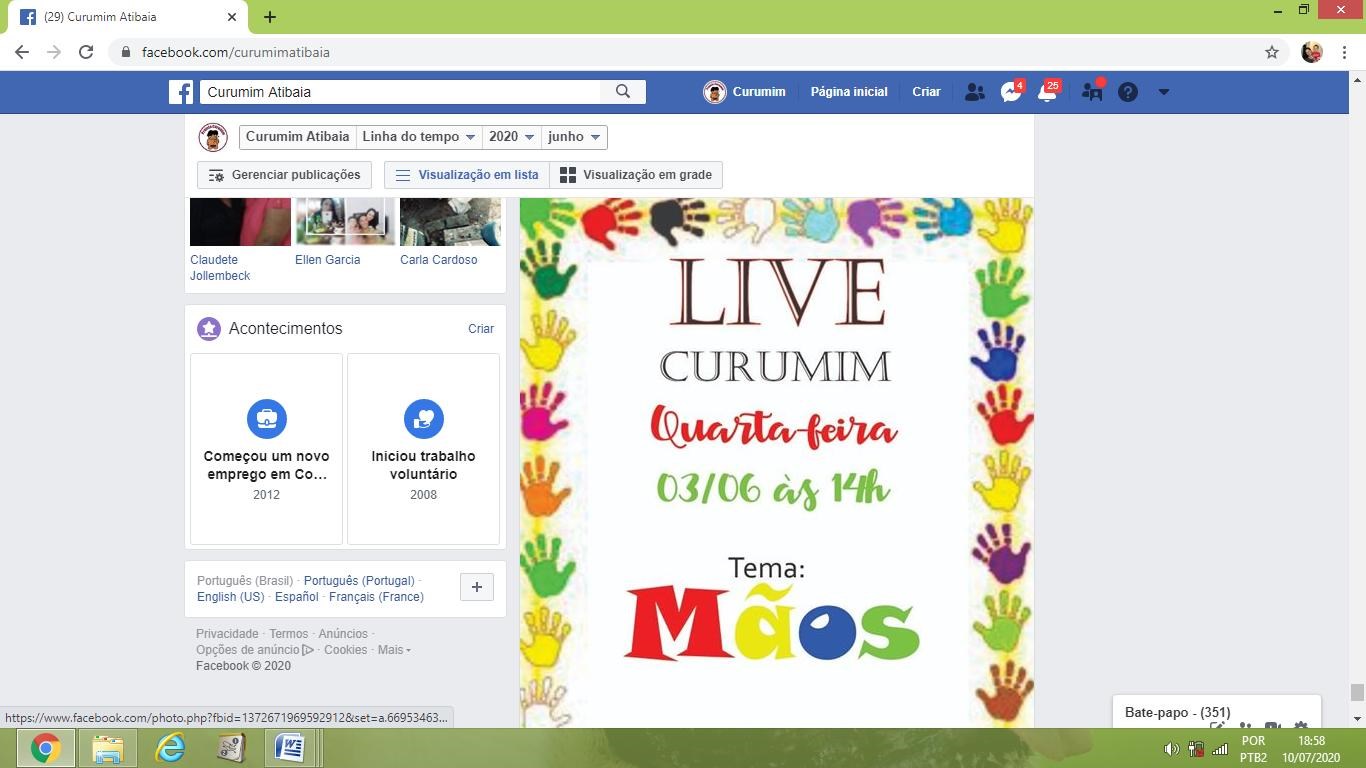 Convite para Live do dia 03/06/2020 – Tema Mãos – Grupo 1 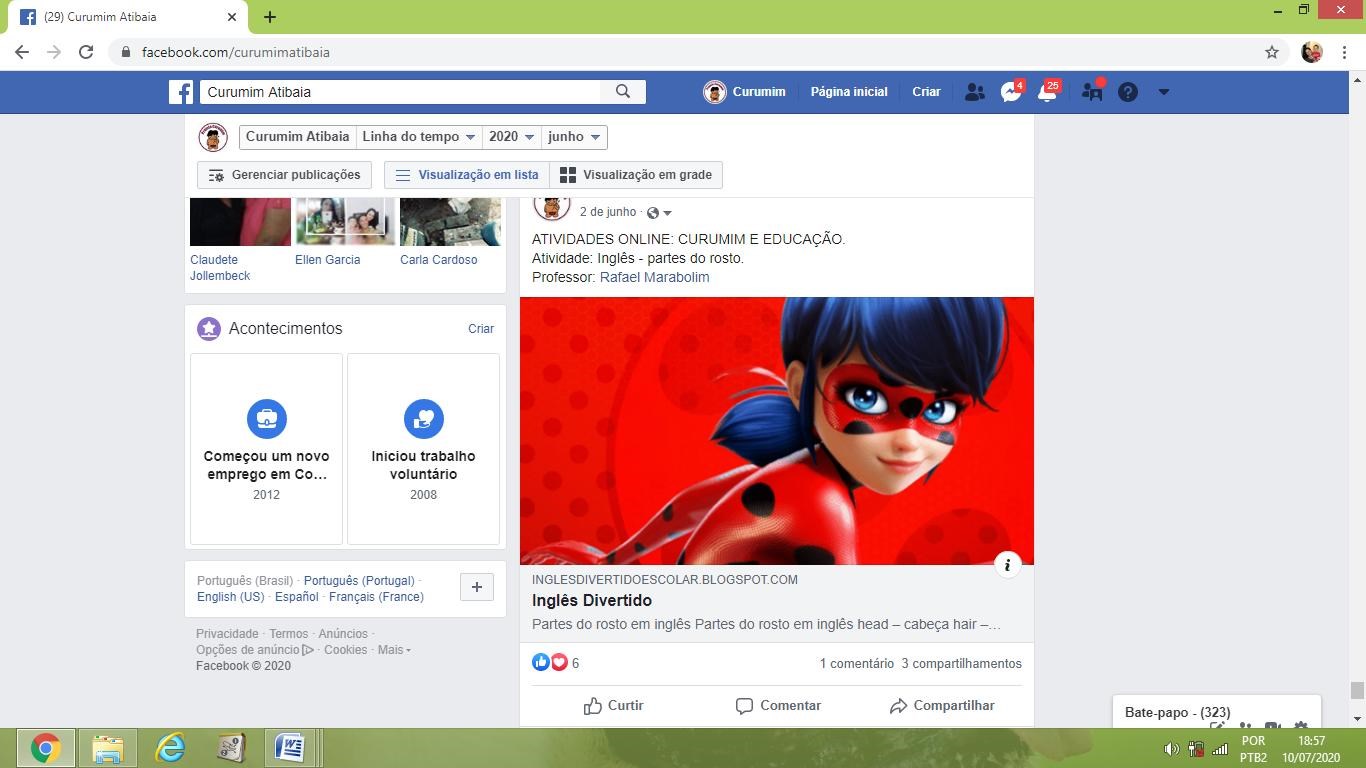 Atividades de Inglês - Professor Rafael - 02/06/2020 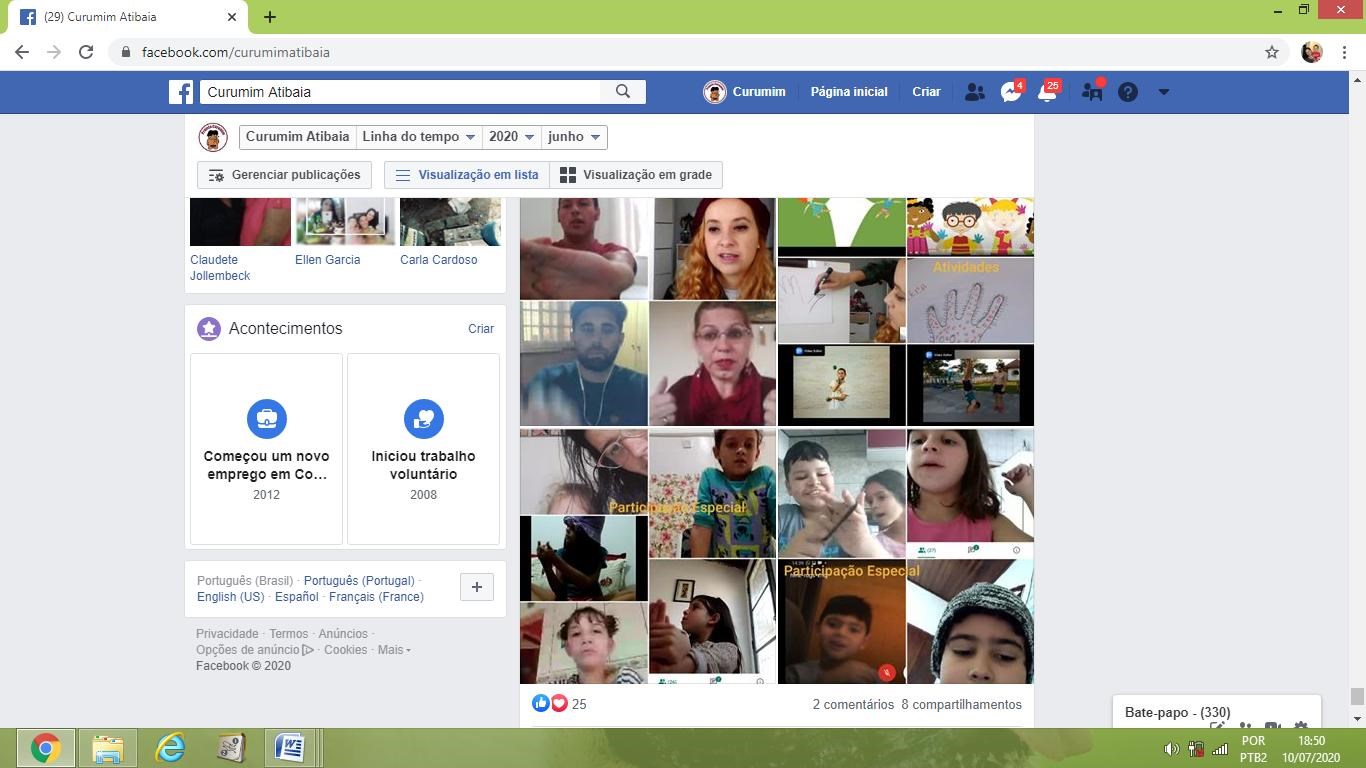 Live Interdisciplinar – Tema Mãos - 03/06/2020 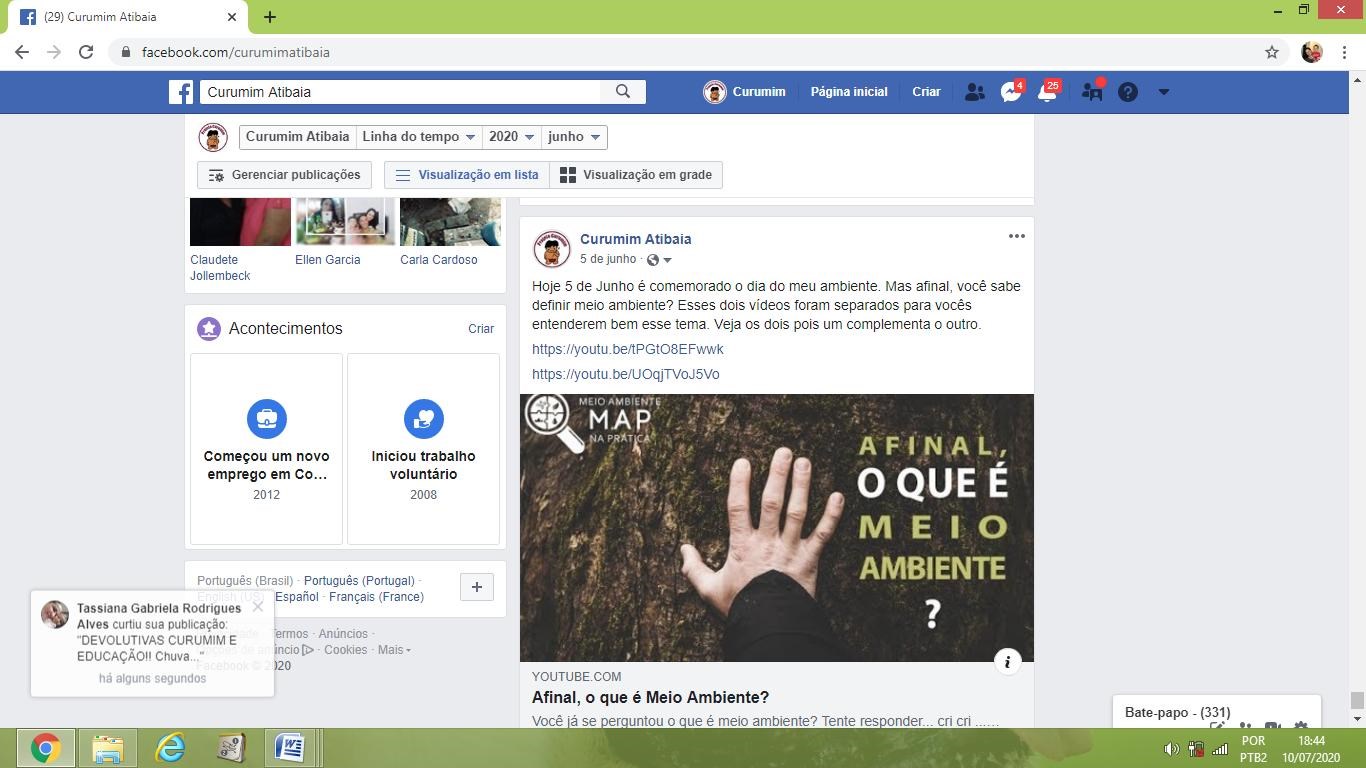 Atividades de Ciências – Professor Leonardo - 05/06/2020 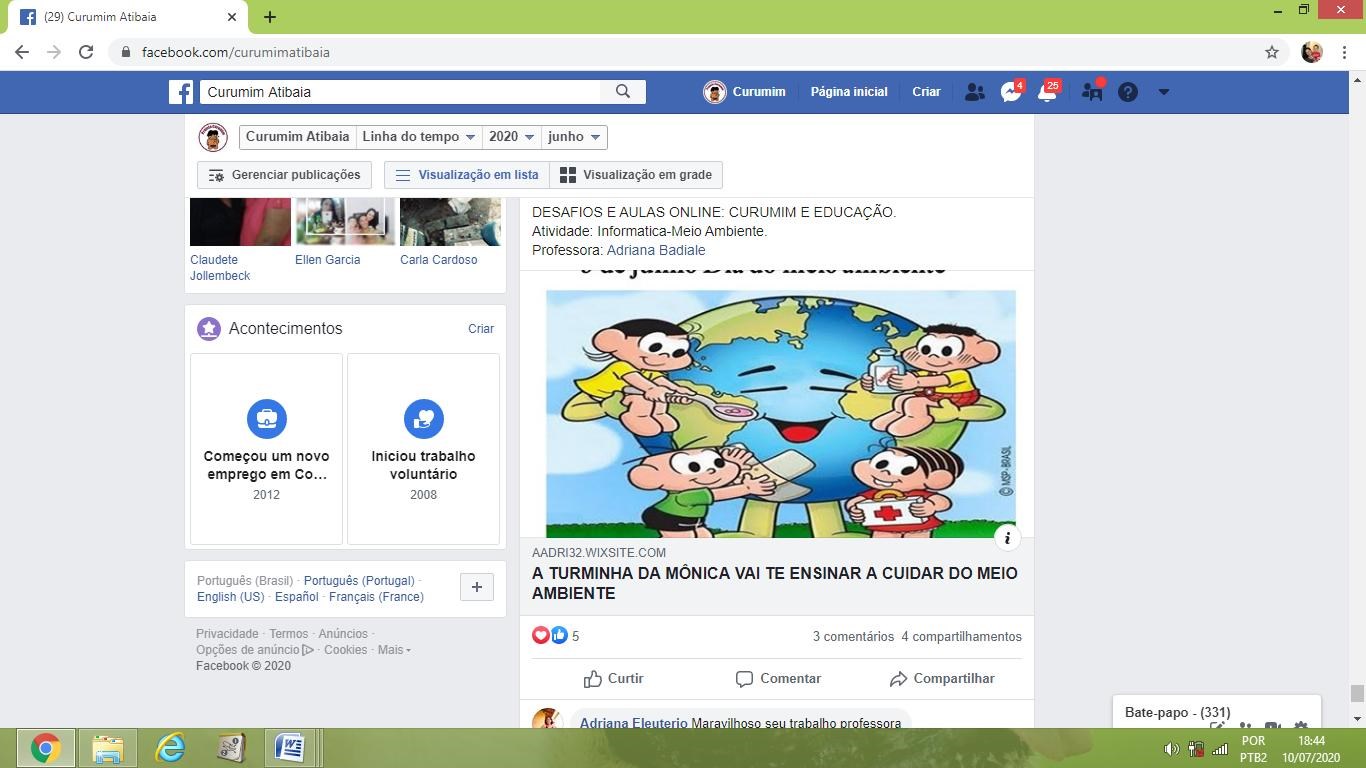 Atividade de Informática – Professora: Adriana Badiale – 05/06/2020 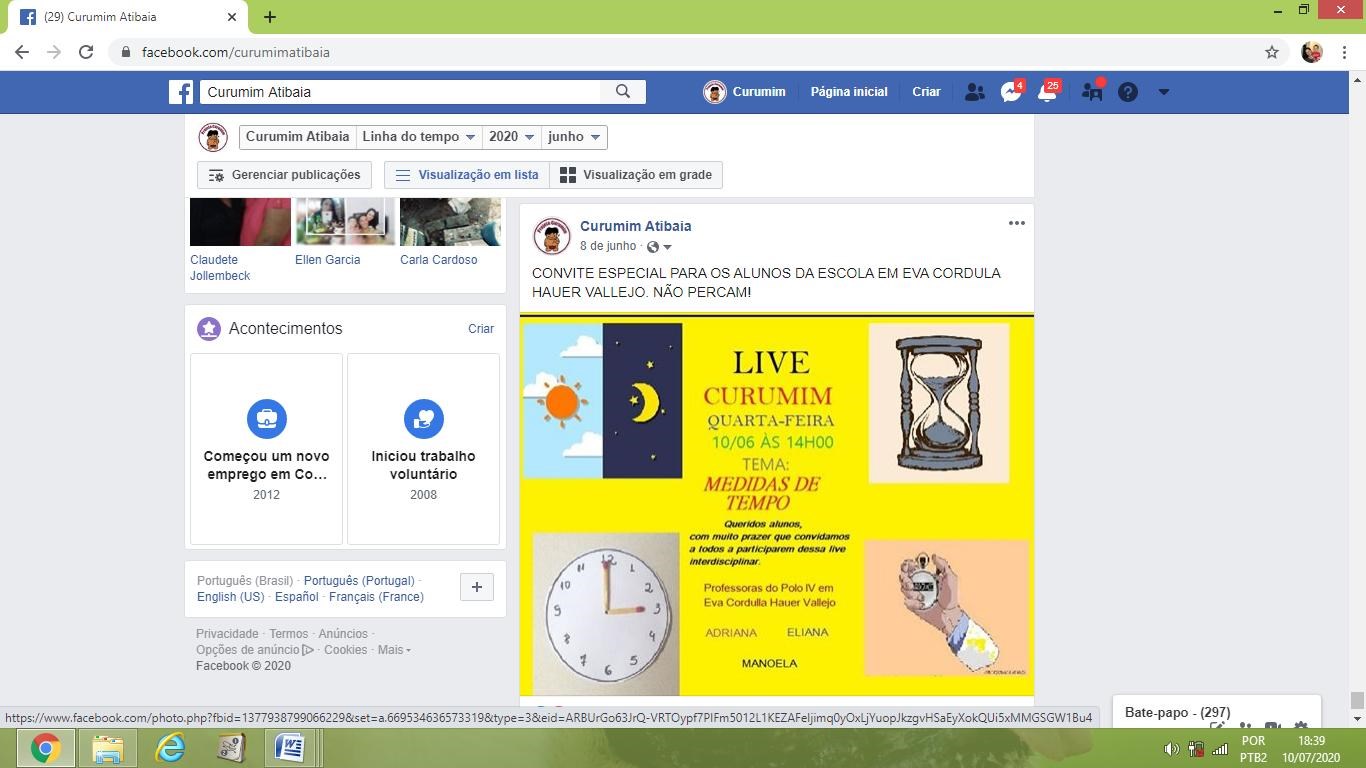 Convite para Live do dia 10/06/2020 – Tema Medidas de Tempo – Grupo 2 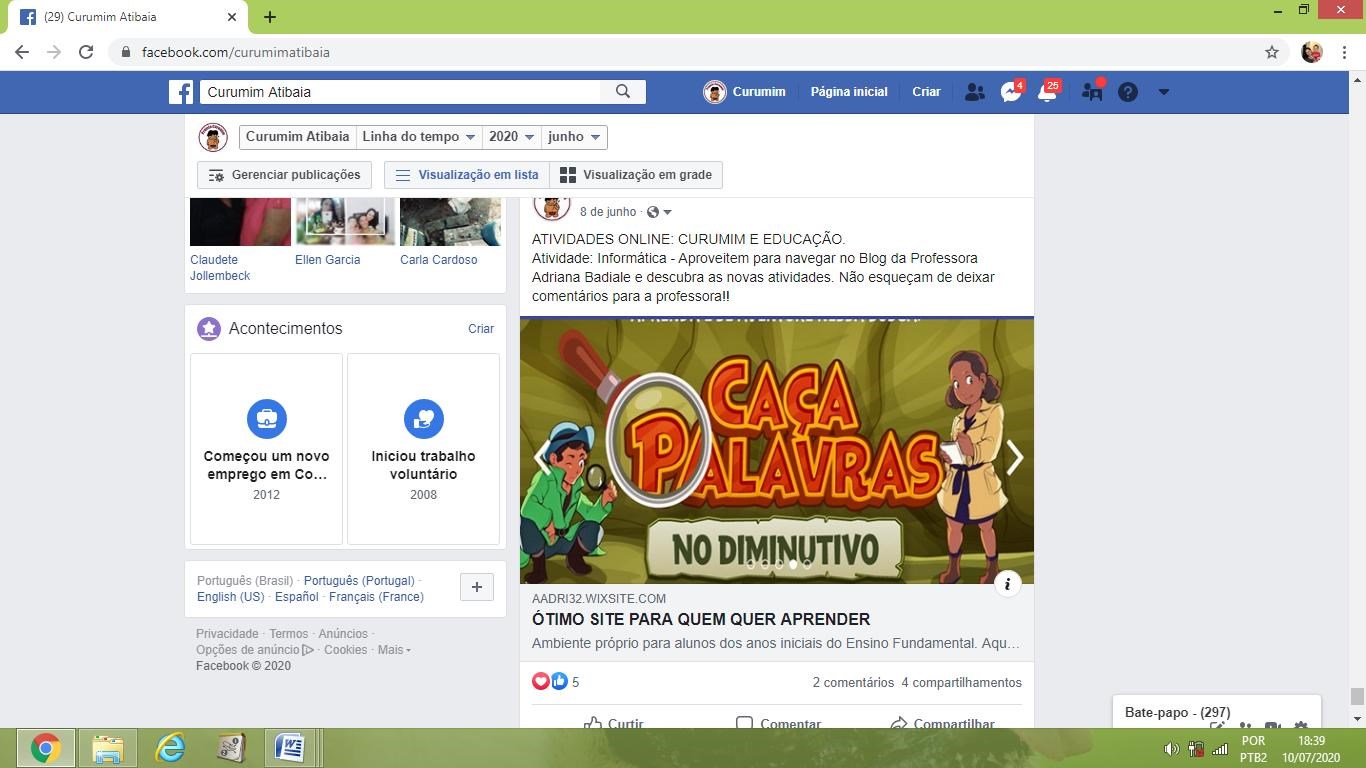  Atividade de Informática – Professora: Adriana Badiale – 08/06/2020 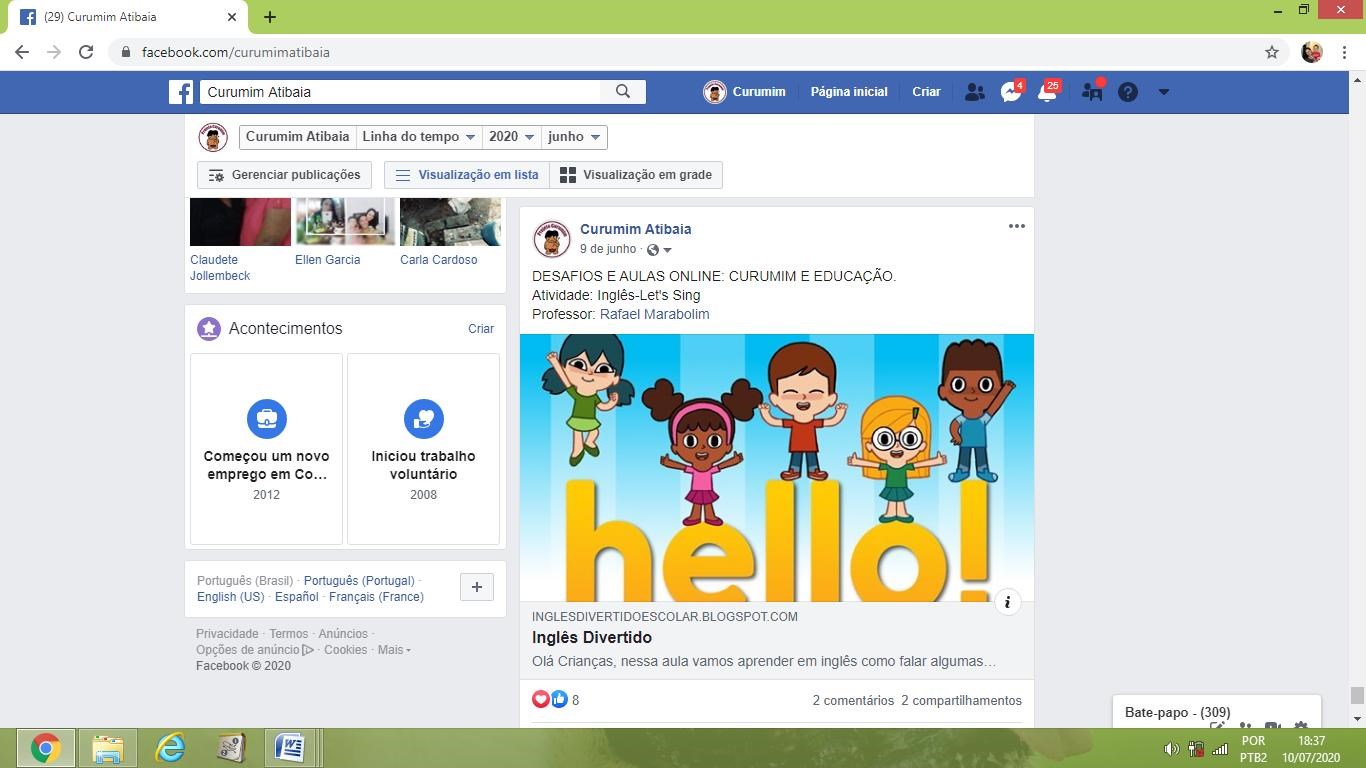 Atividades de Inglês - Professor Rafael - 09/06/2020 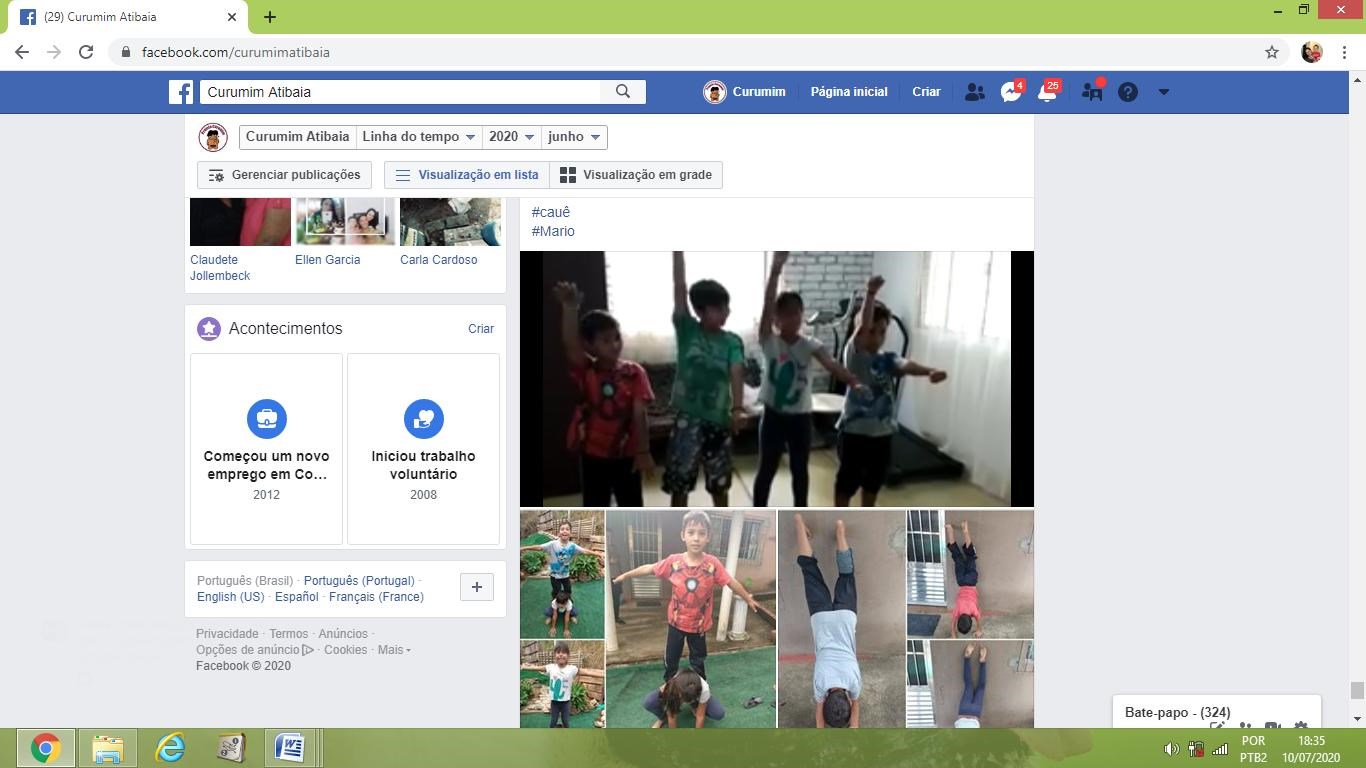 Devolutiva das Atividades Esportivas e Circo – Beatriz, Cauê e Mário – 09/06/2020 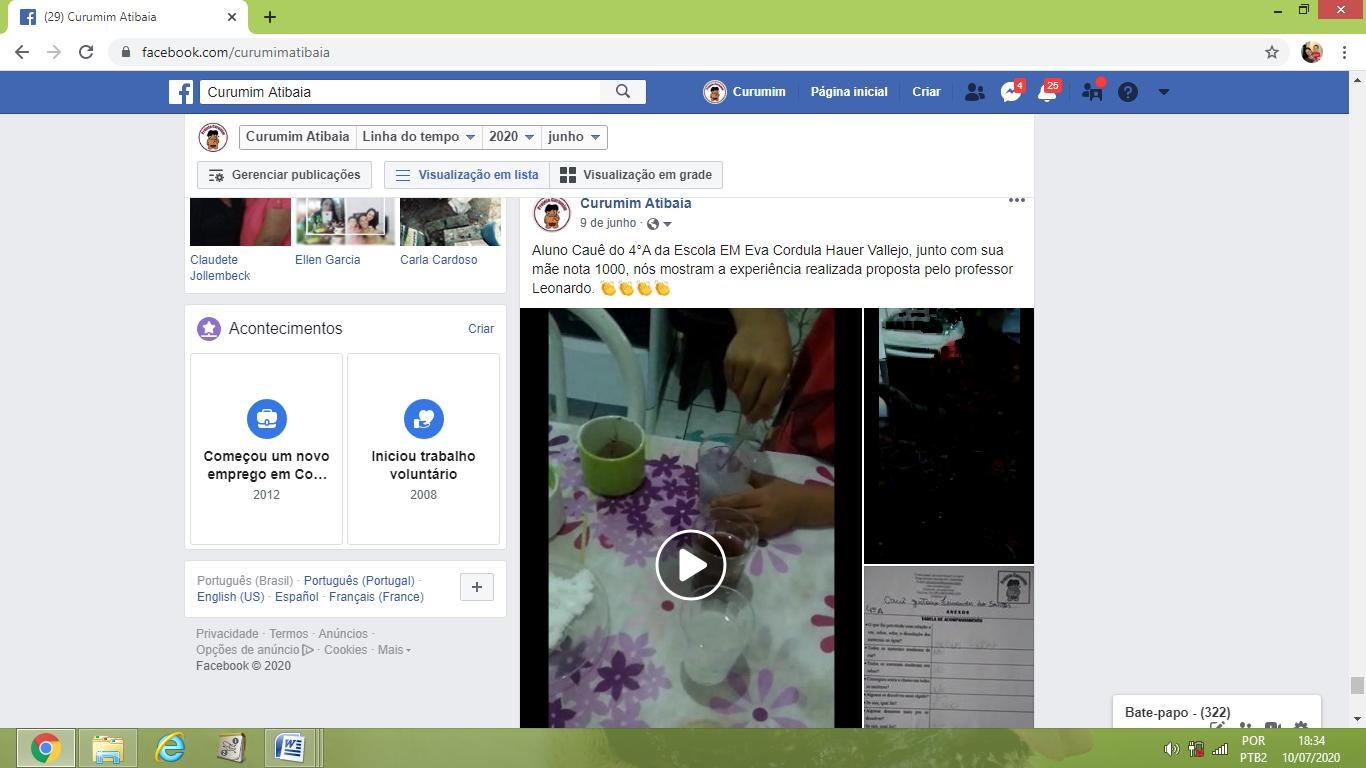 Devolutiva da aula Experiência em Ciências – Cauê – 06/2020 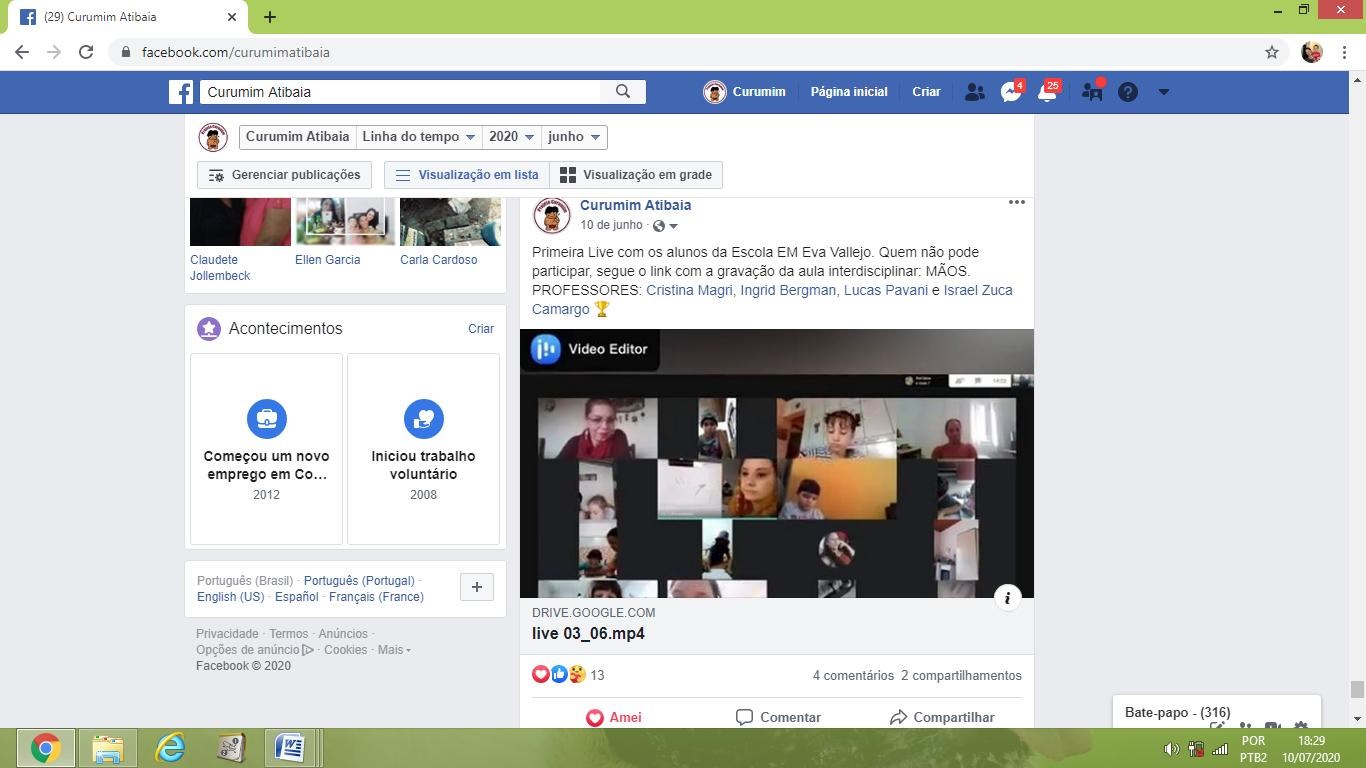 Live Curumim Interdisciplinar – Tema Mãos – 10/06/2020 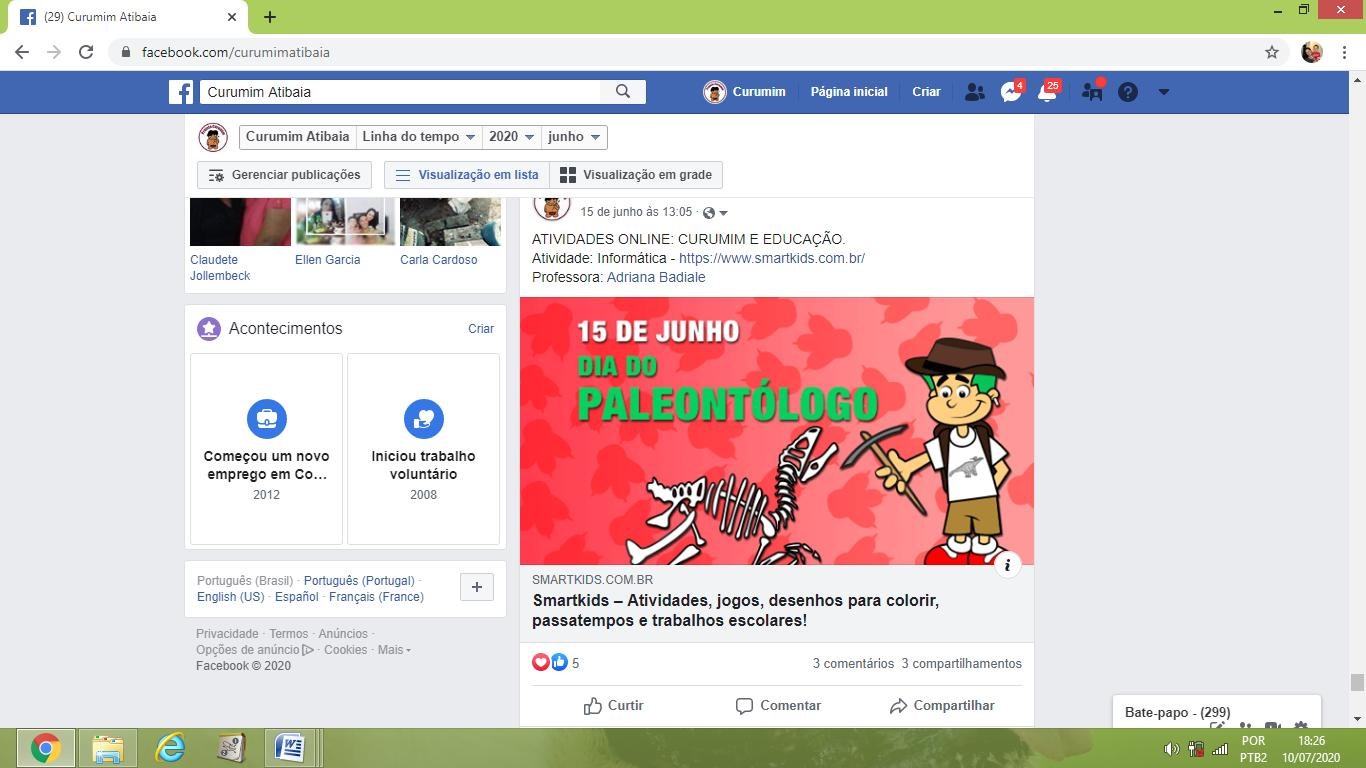 Atividade de Informática – Professora: Adriana Badiale – 15/06/2020 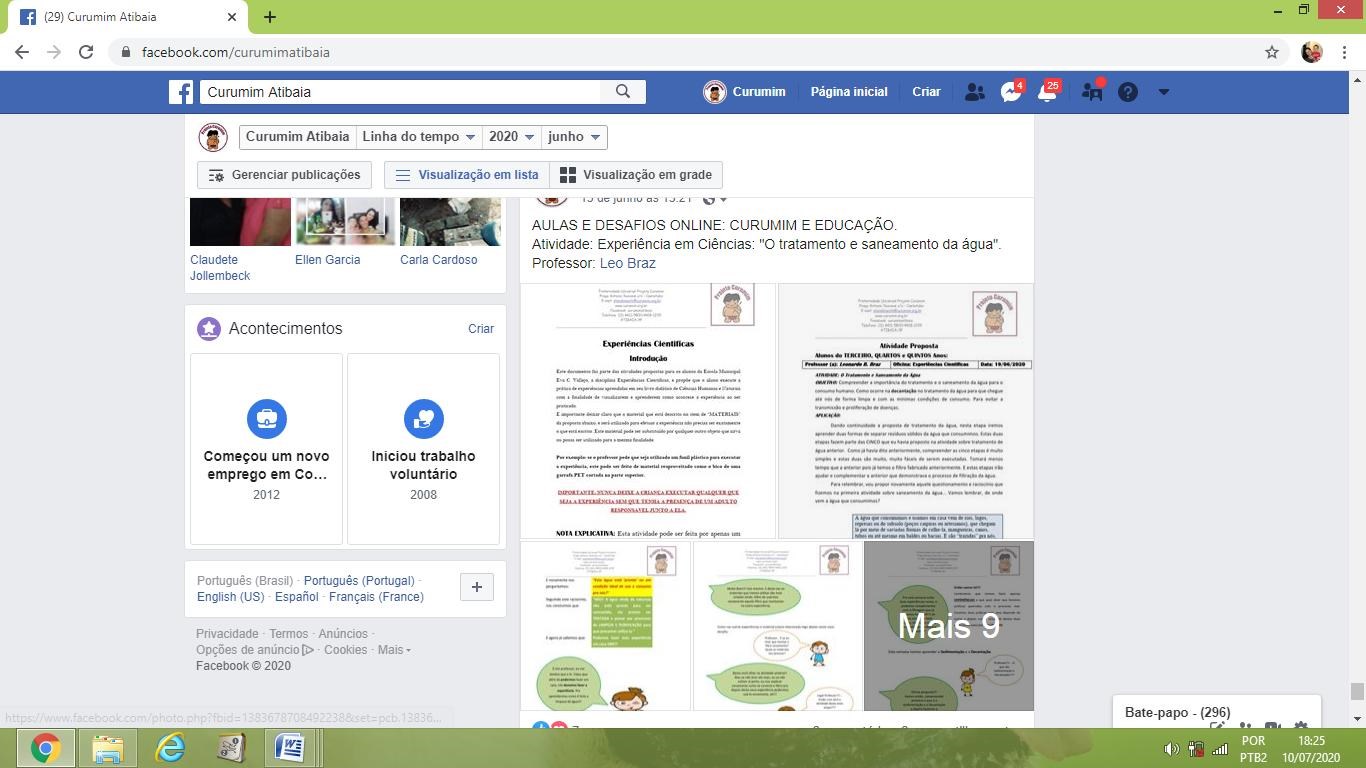 Atividades de Experiência em Ciências – Professor Leonardo – 15/06/2020 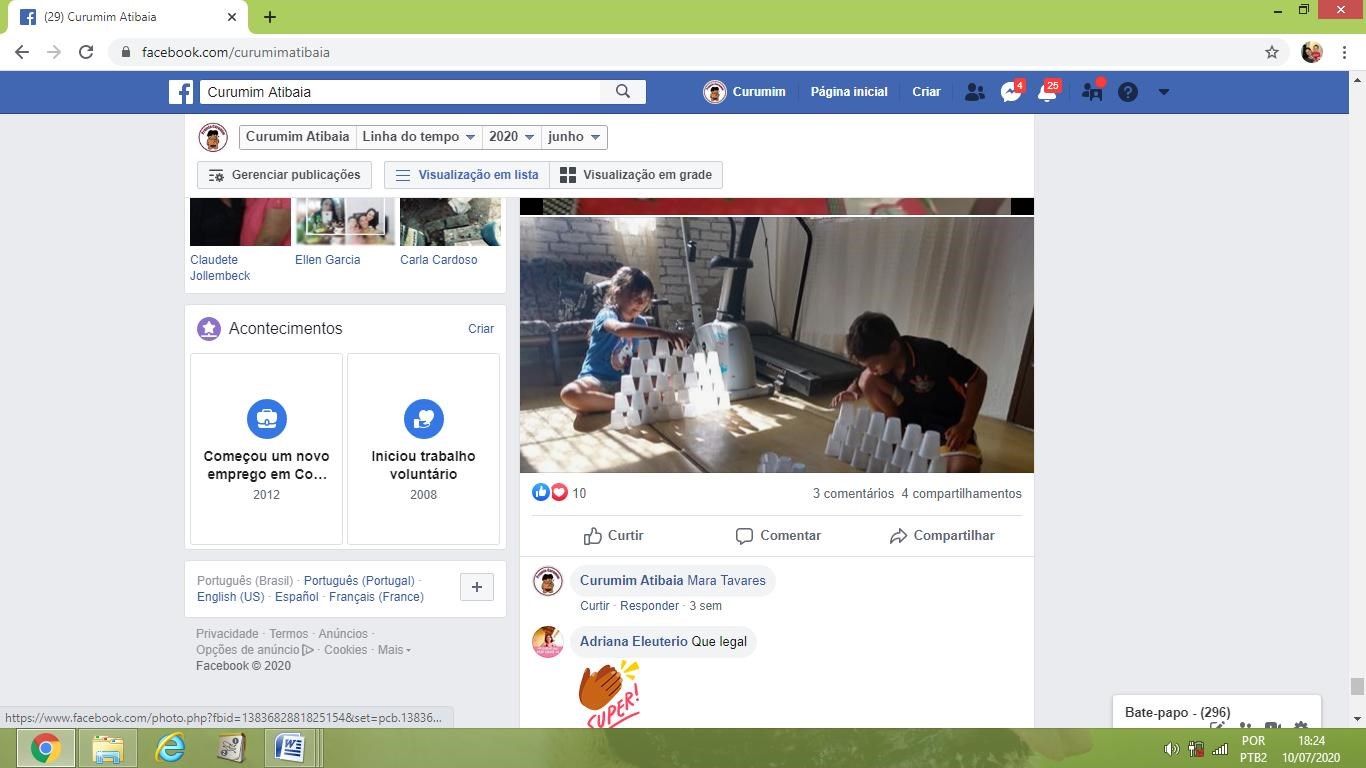 Devolutiva da aula de Jogos Pedagógicos – Beatriz e Mário – 15/06/2020 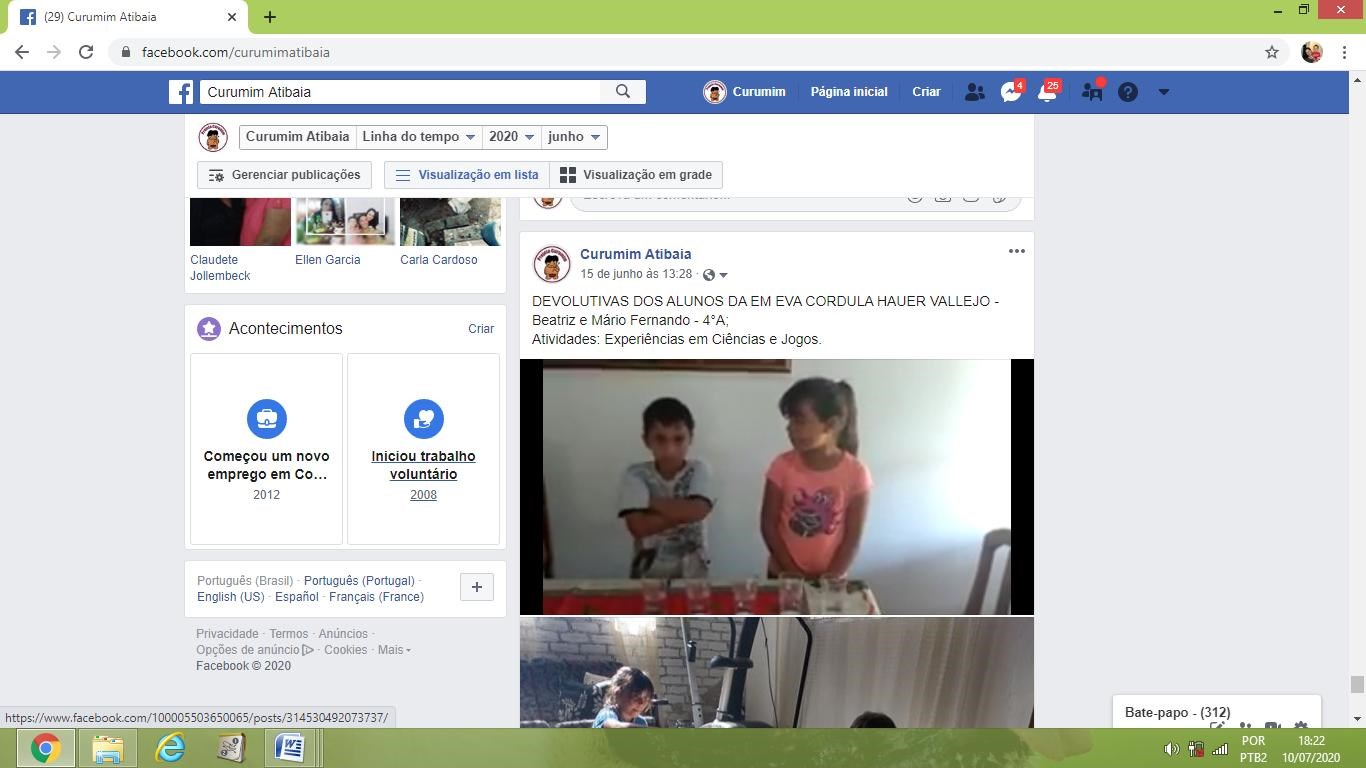 Devolutiva da Experiência de Ciências: Beatriz e Mário – 15/06/2020 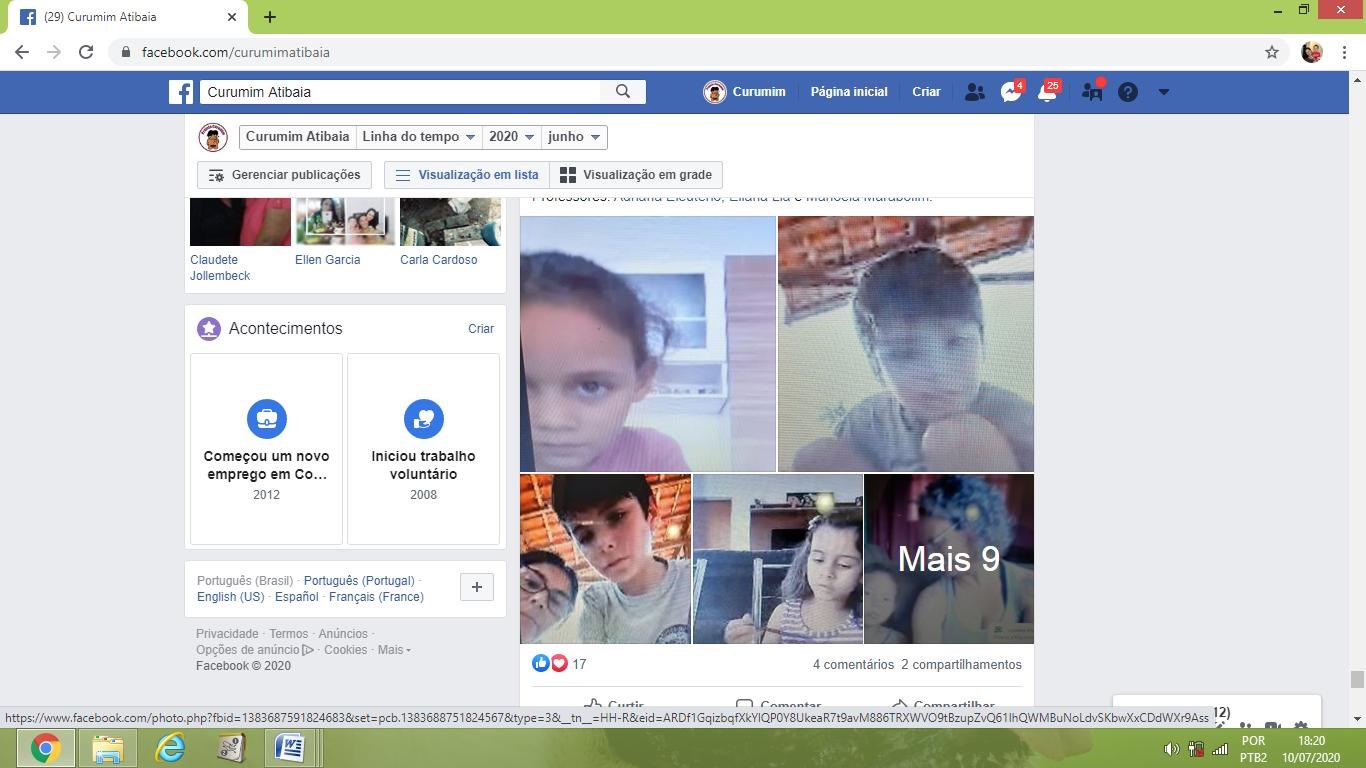 Live Curumim Interdisciplinar – Tema Tempo – 15/06/2020 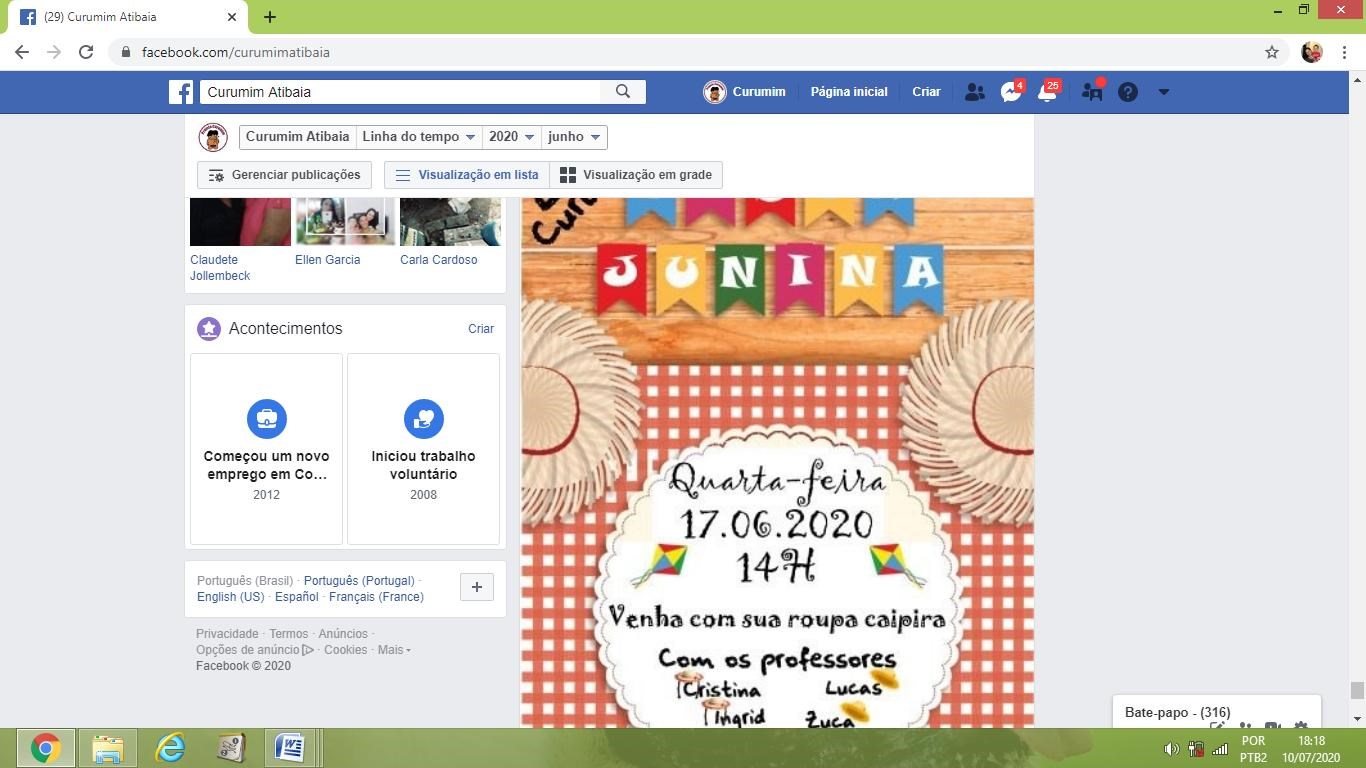 Convite para Live do dia 17/06/2020 – Tema Festa Junina – Grupo 1 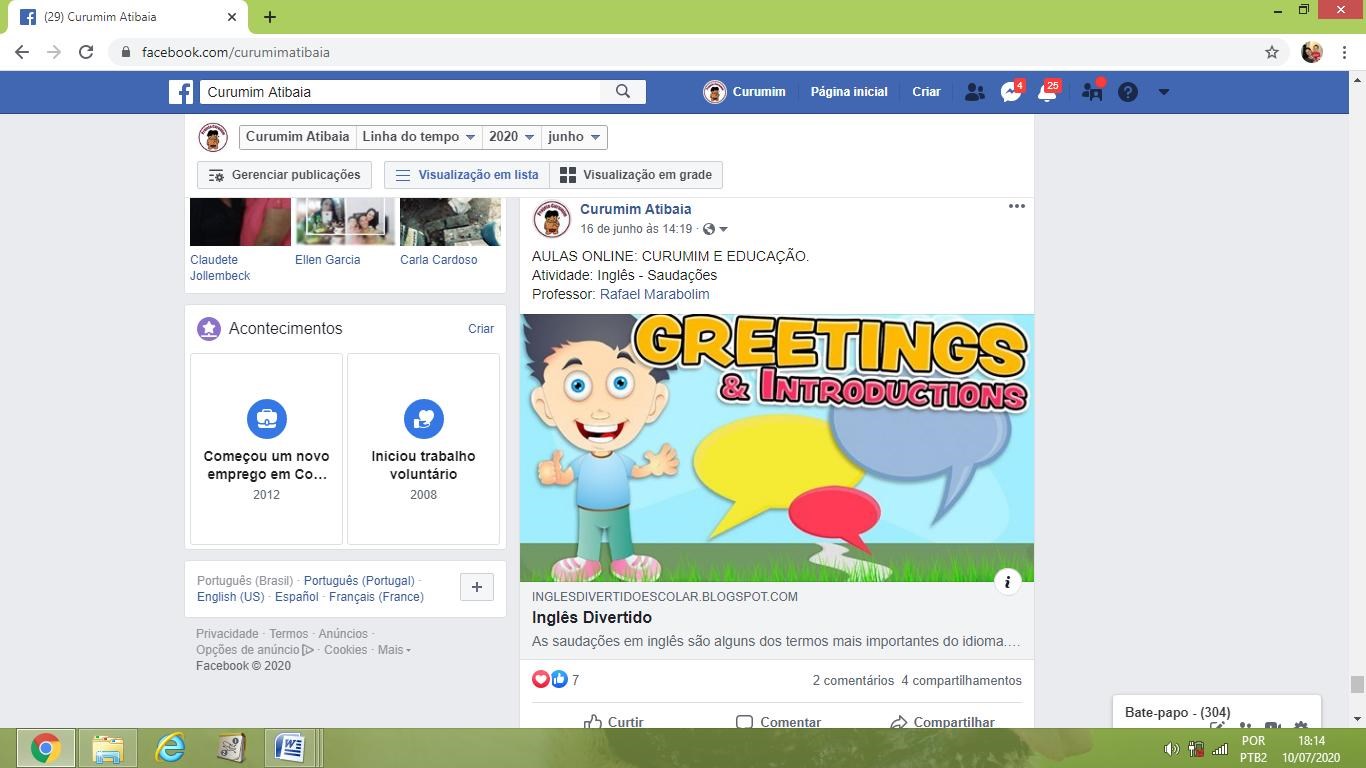 Atividades de Inglês - Professor Rafael - 16/06/2020 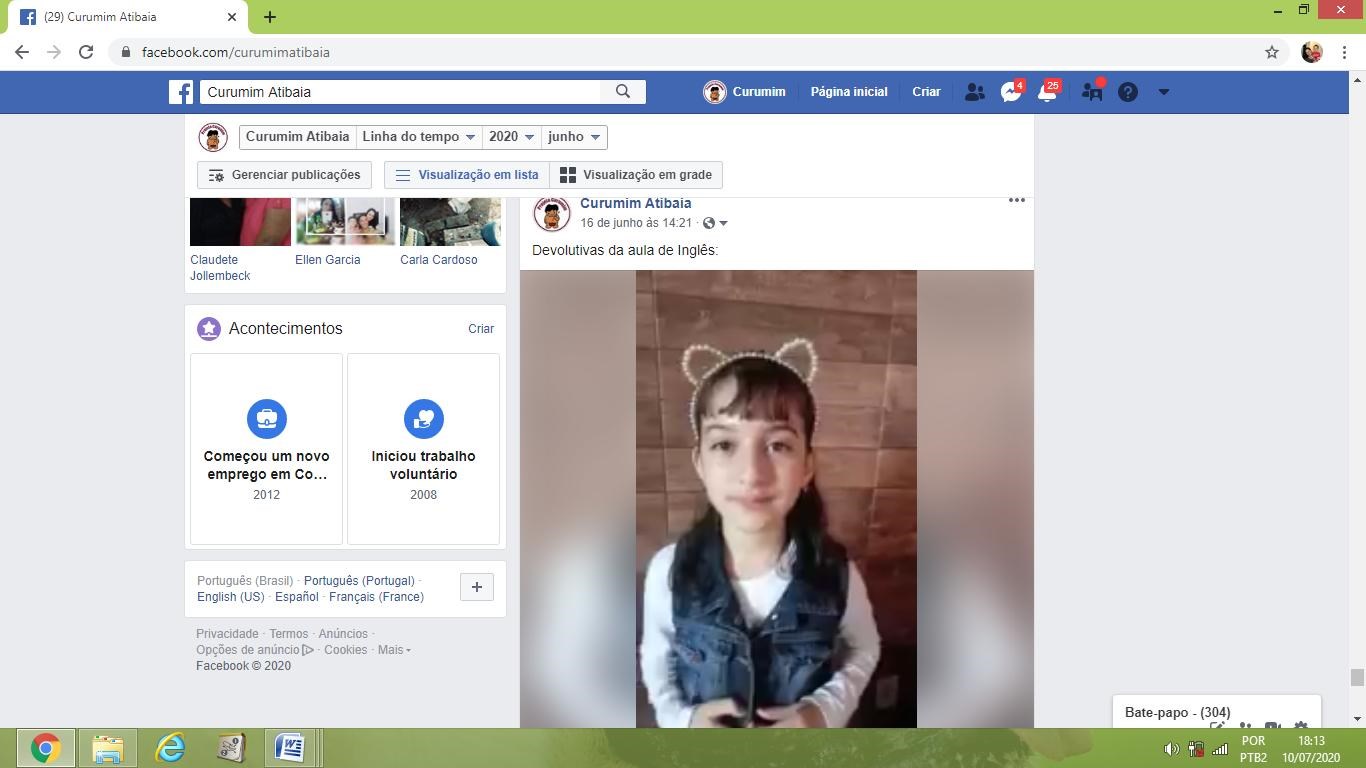 Devolutiva da aluna Lavínia – Aula de Inglês – 16/06/2020 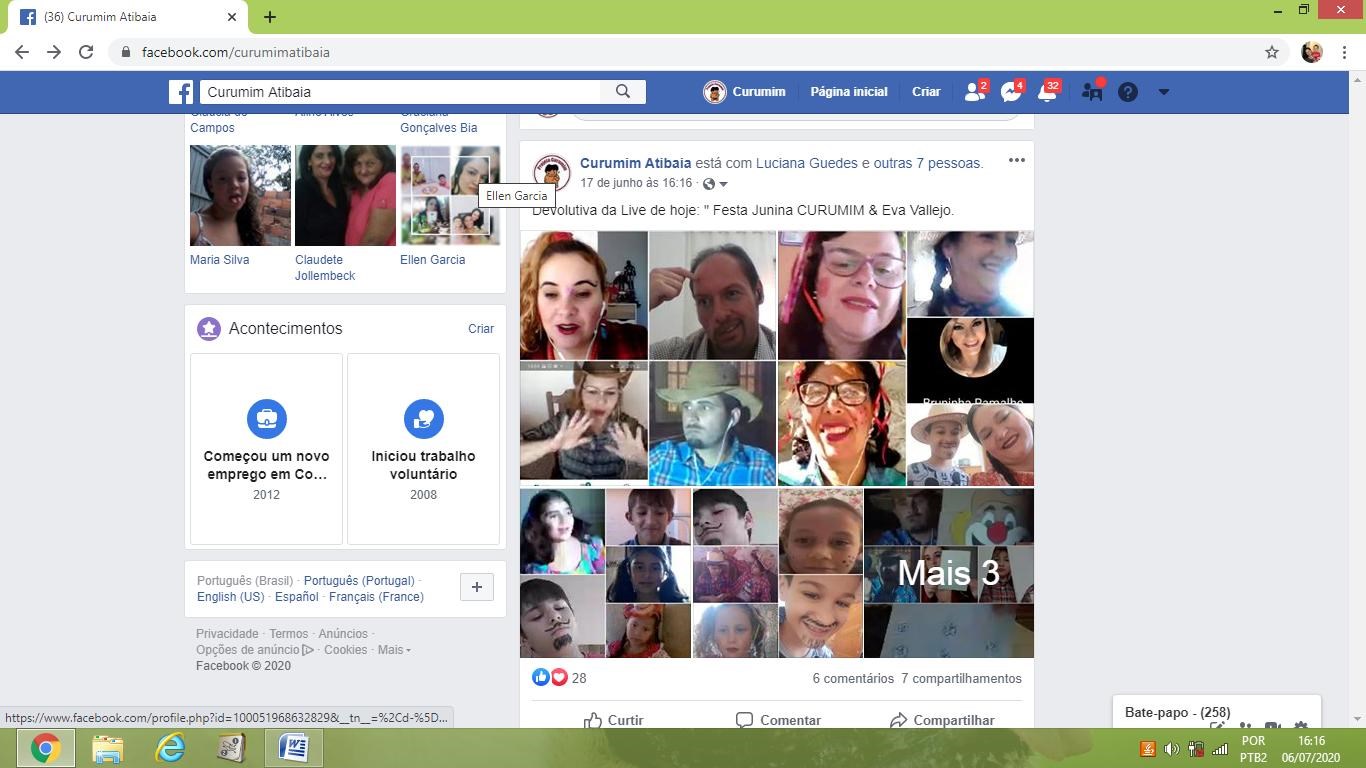 Live Curumim Interdisciplinar – Tema Festa Junina – 17/06/2020 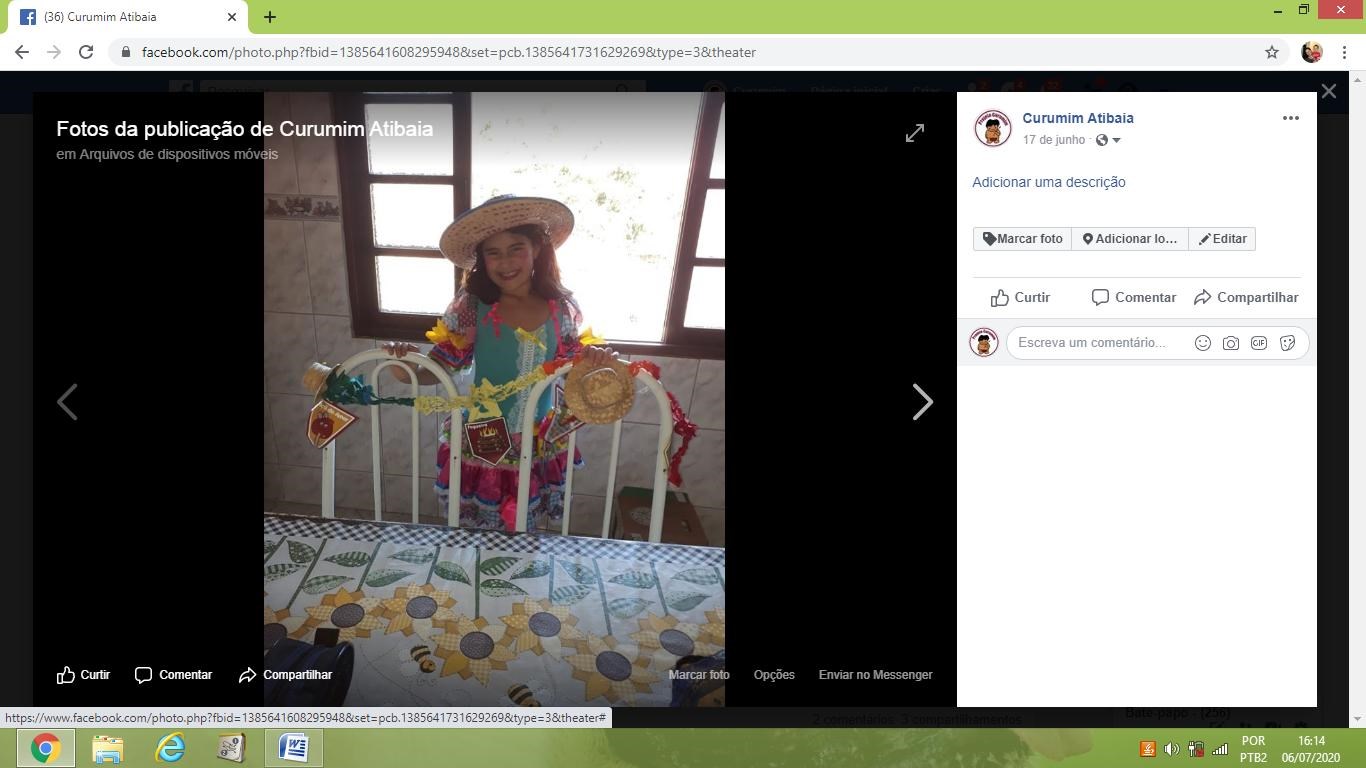 Devolutivas da Festa Junina online 17/06/2020 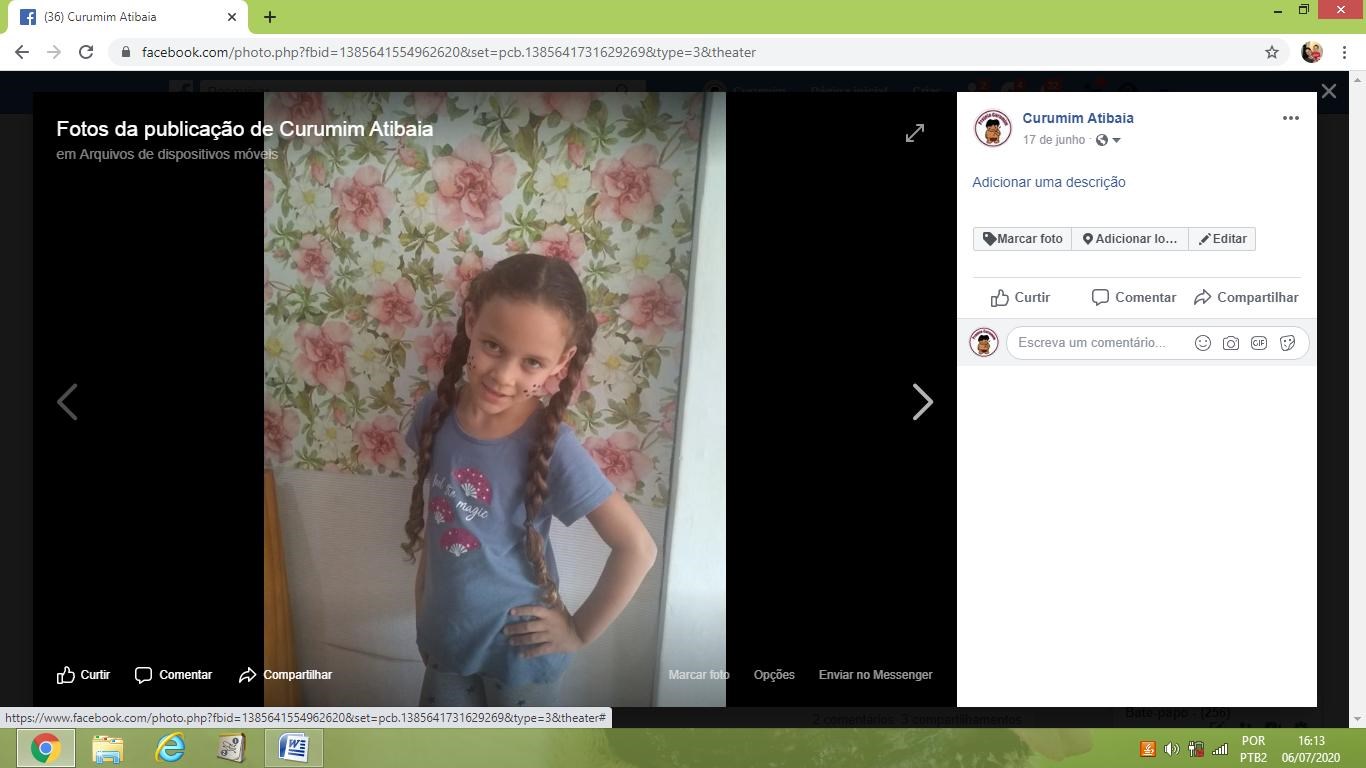 Devolutivas da Festa Junina online 17/06/2020 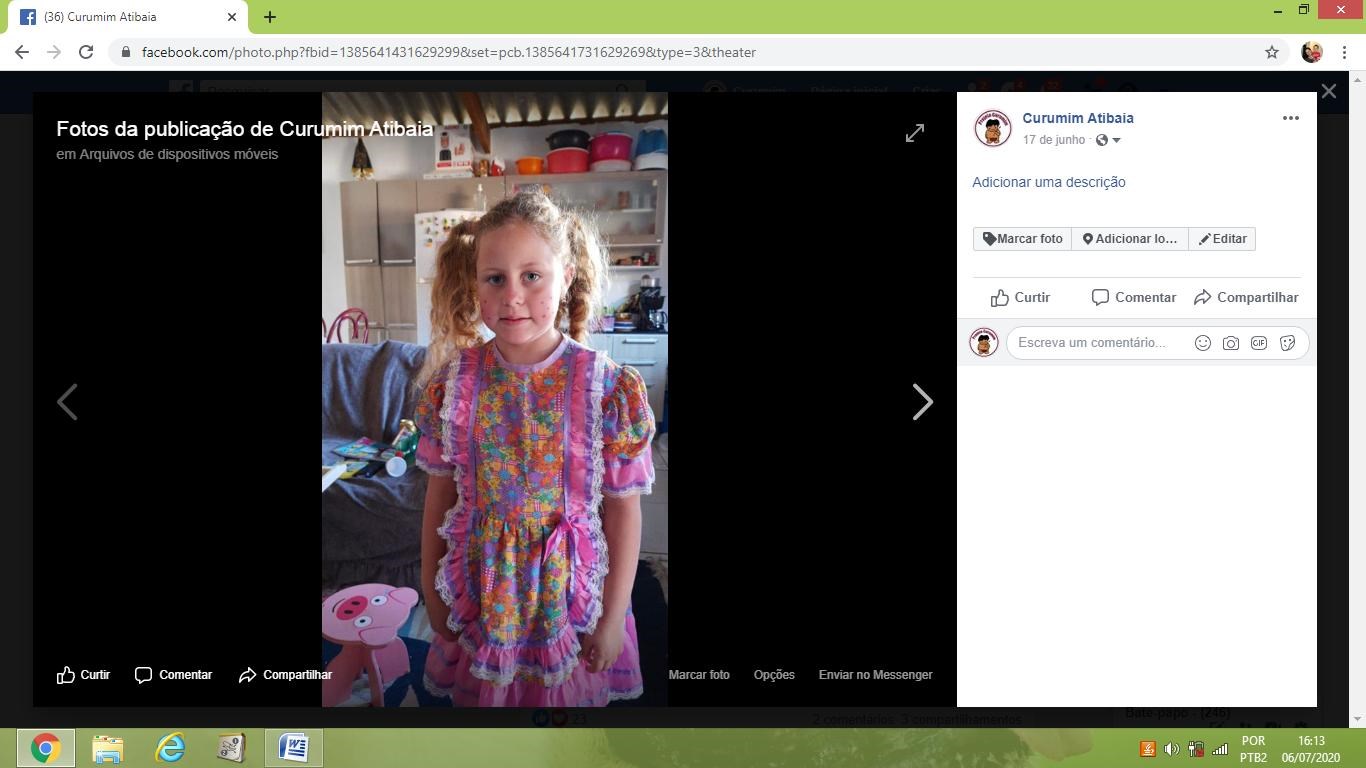 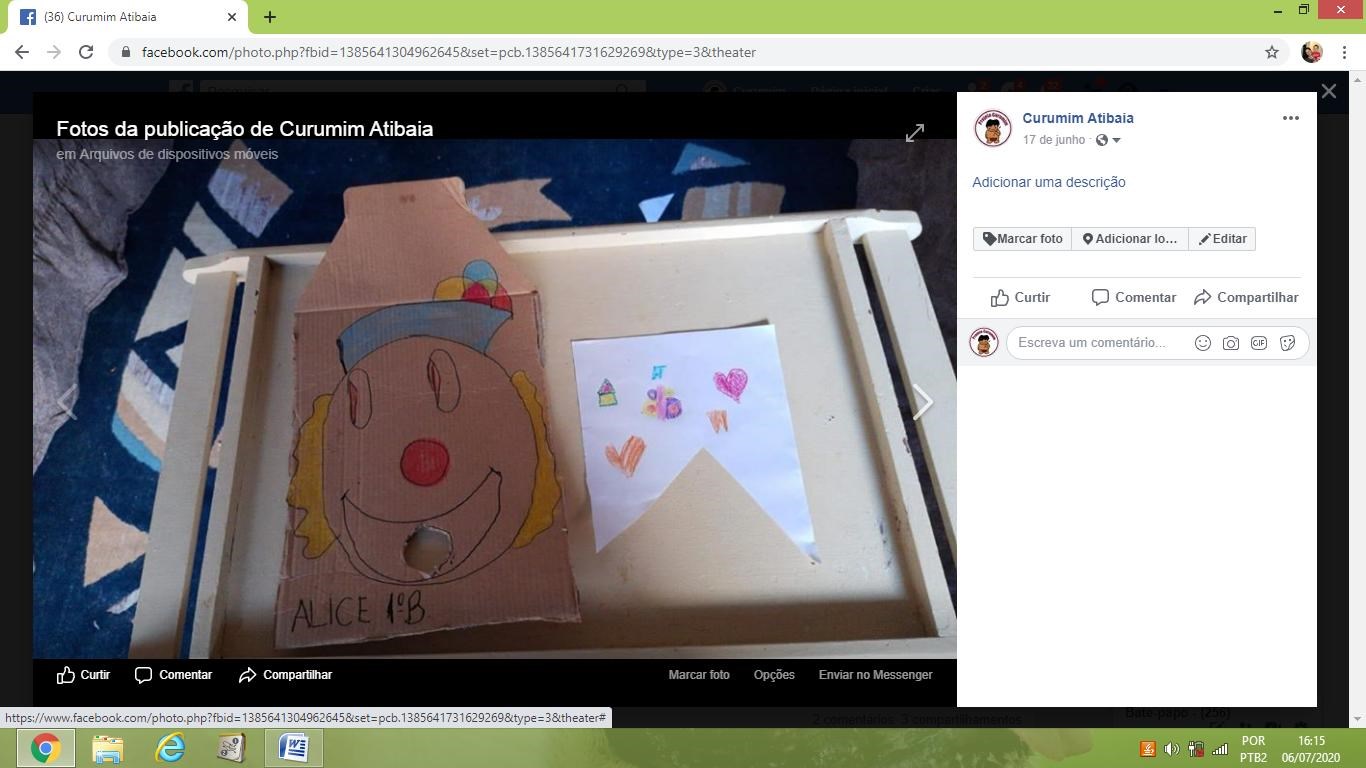 Devolutivas da Festa Junina online 17/06/2020 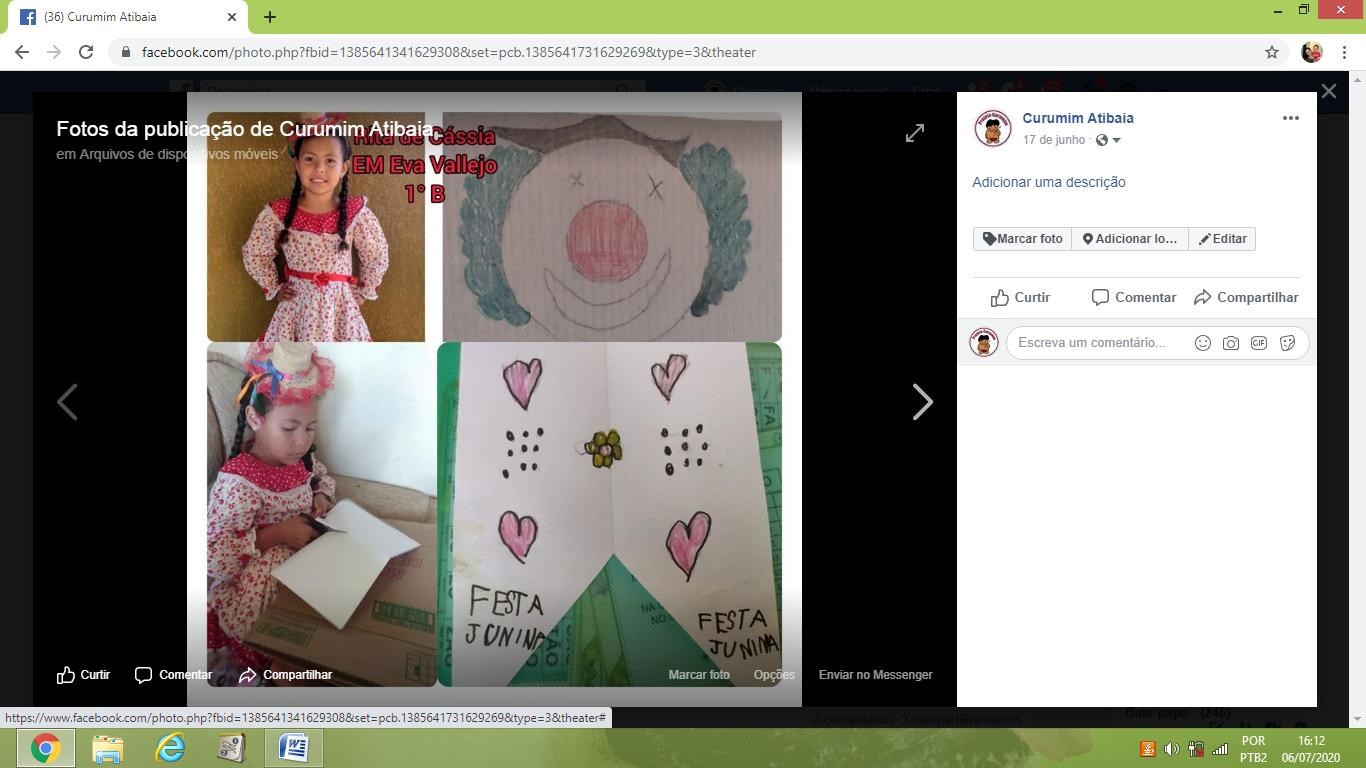 Devolutivas da Festa Junina online 17/06/2020 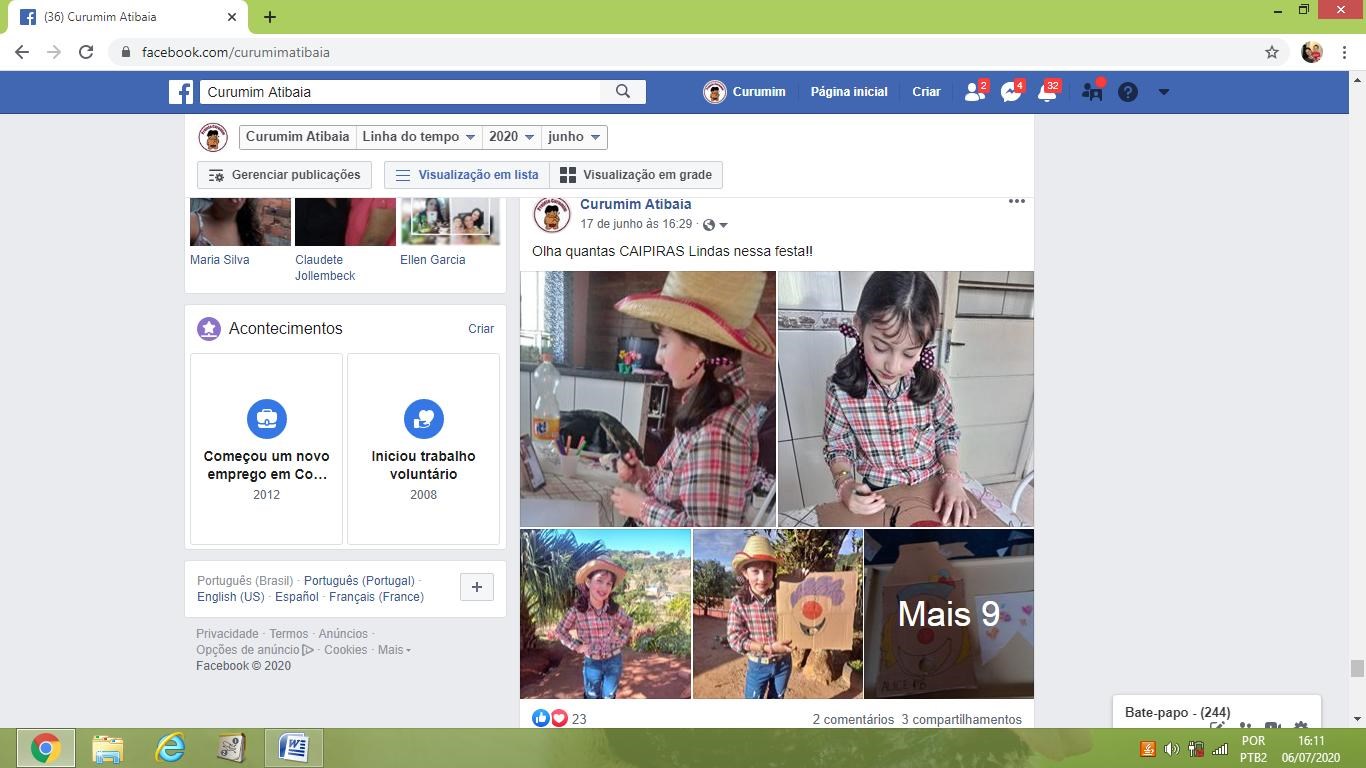 Devolutivas da Festa Junina online 17/06/2020 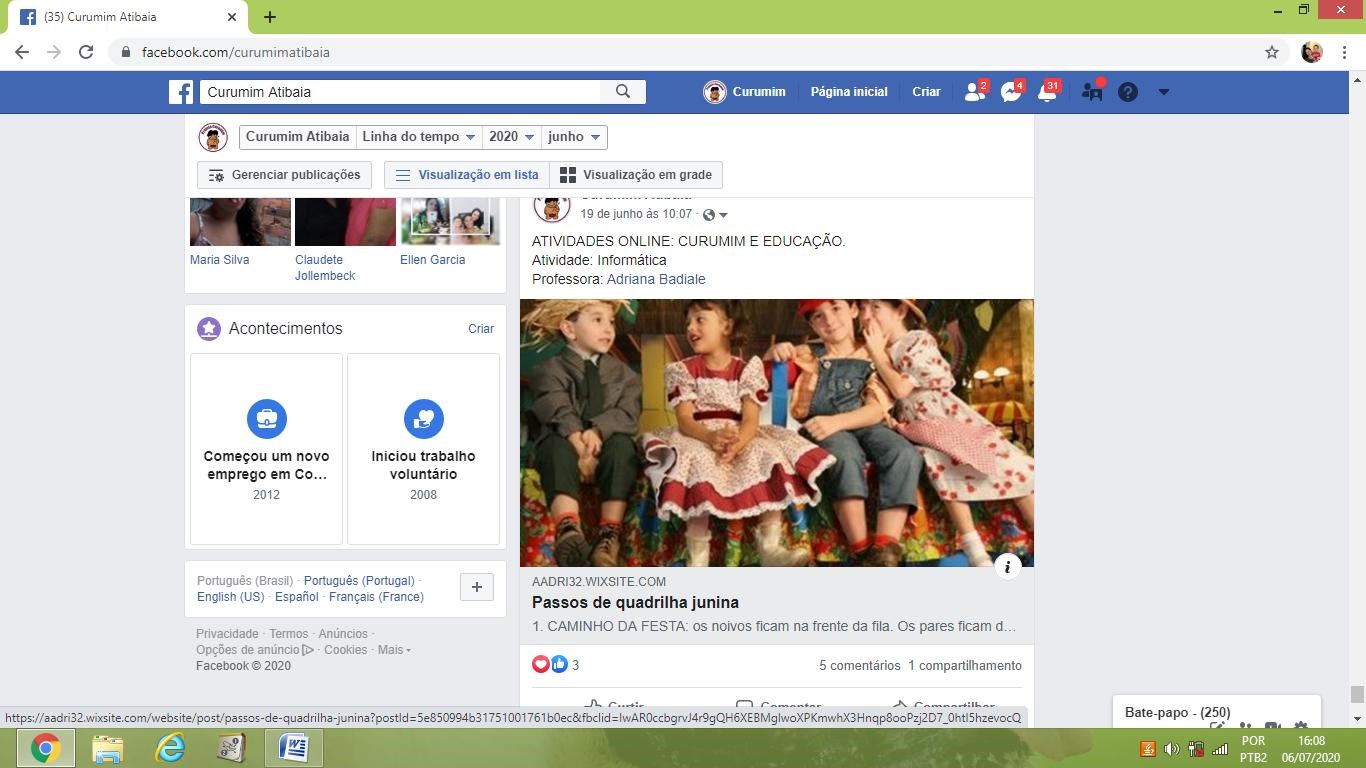 	Atividades de Informática 	19/06/2020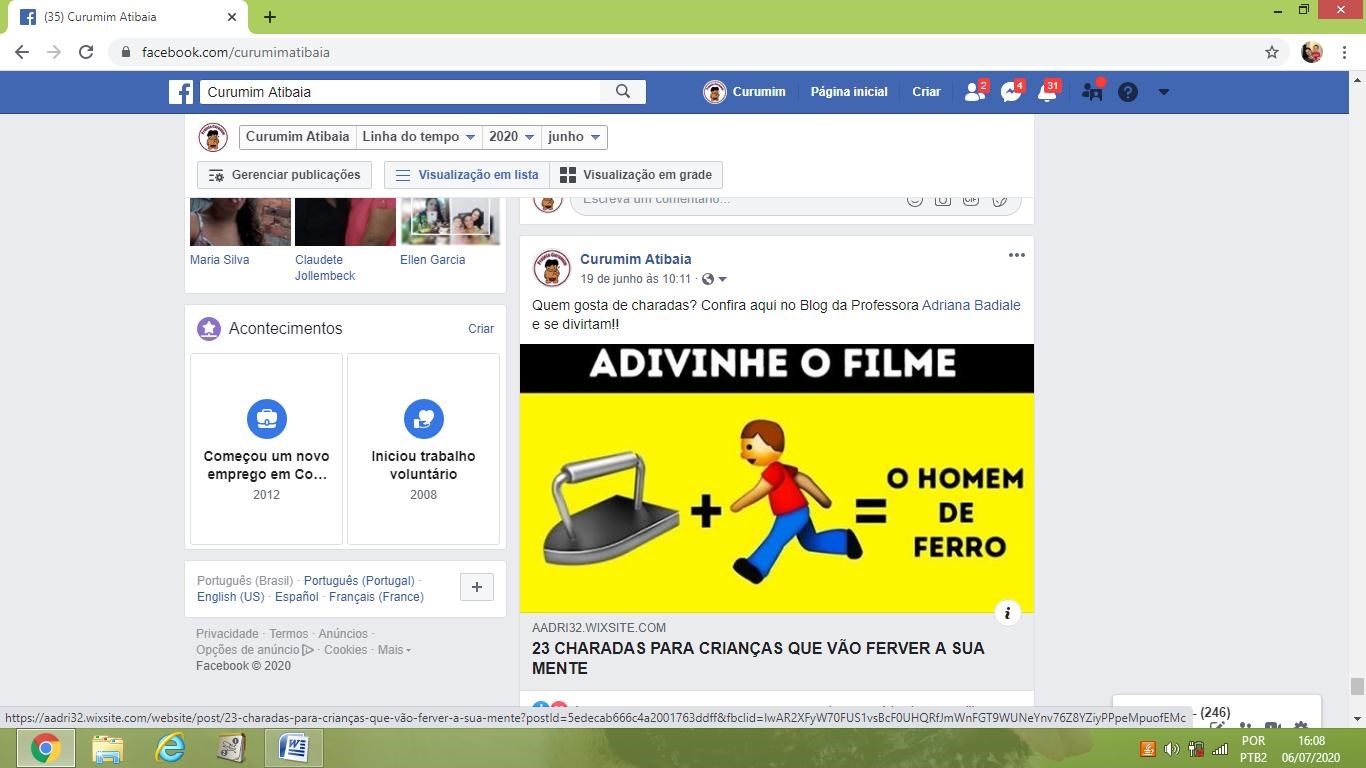 Atividades de Informática – Adriana Badiale – 19/06/2020 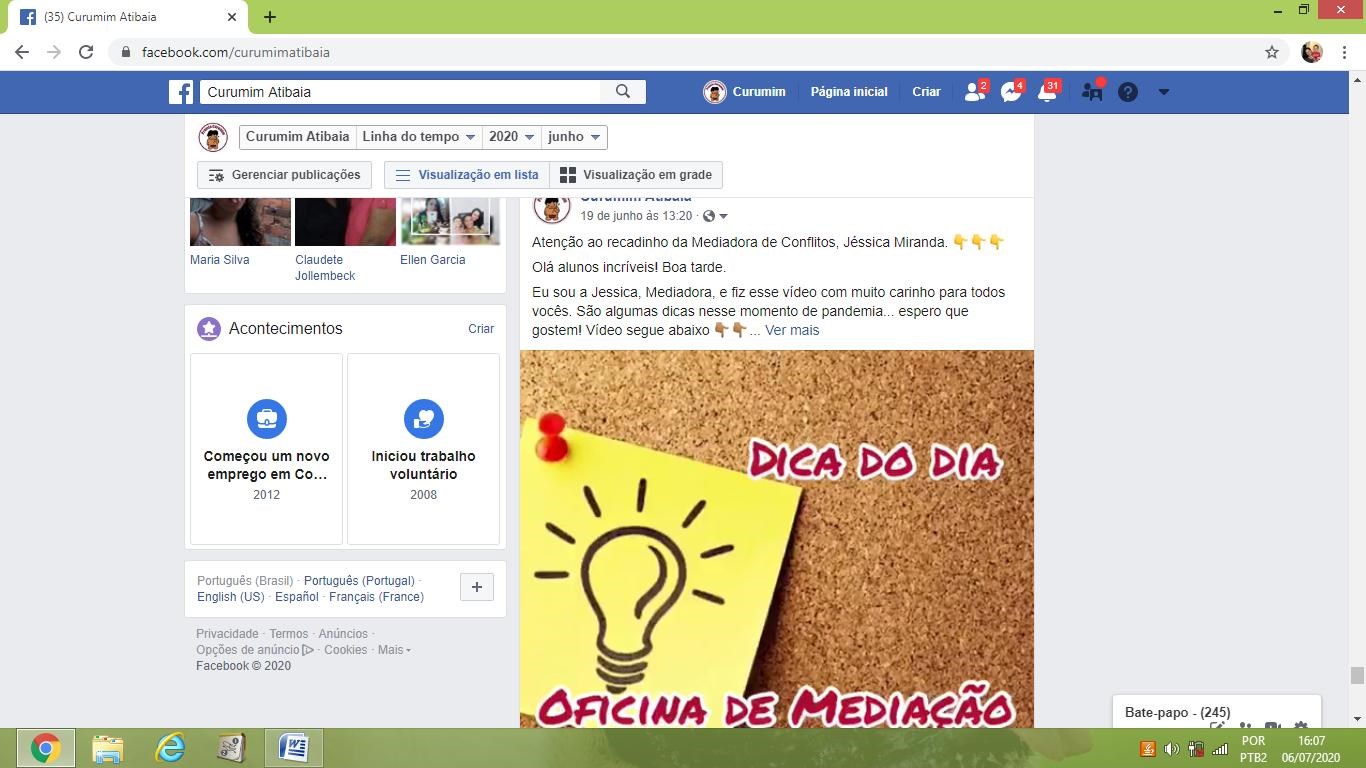 Mediação de Conflitos – Mediadora Jéssica Miranda – 19/06/2020 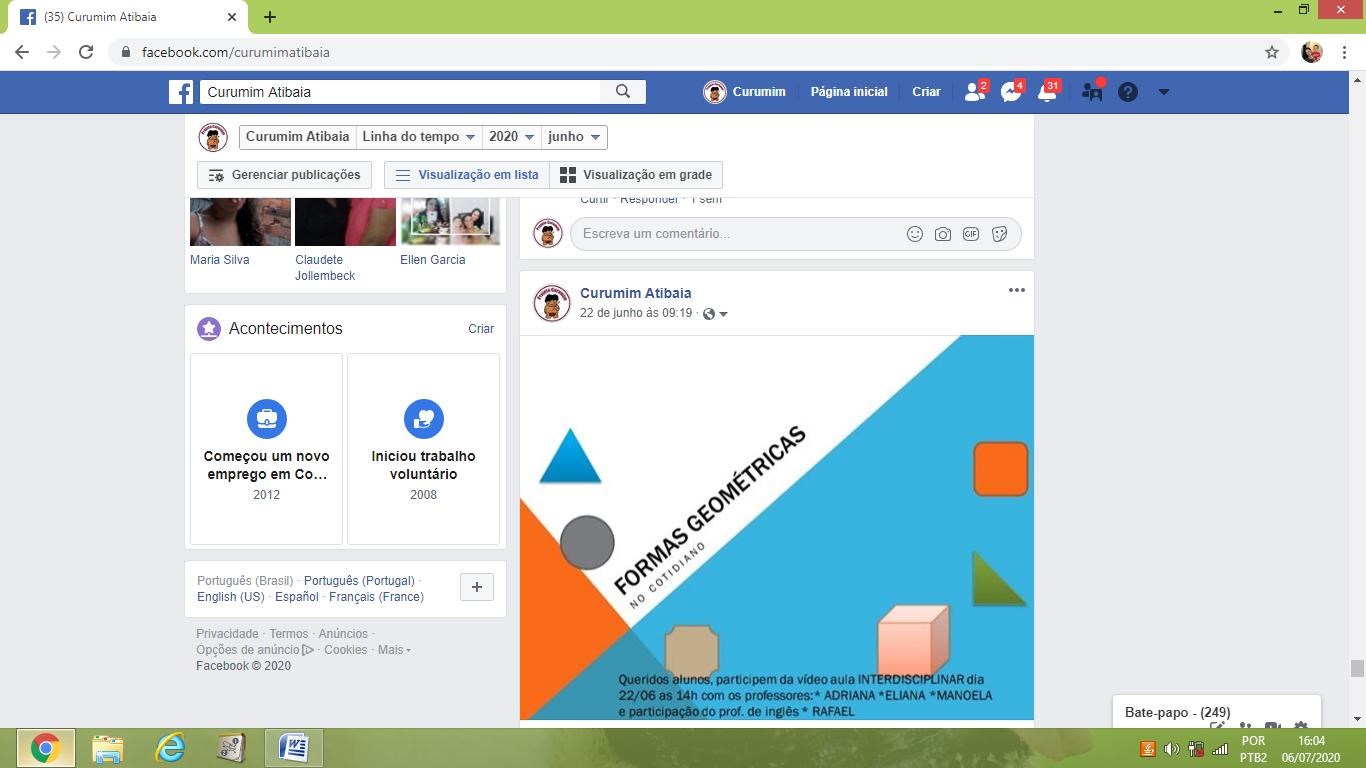 Convite para Live do dia 22/06/2020 – Tema Formas Geométricas – Grupo 2 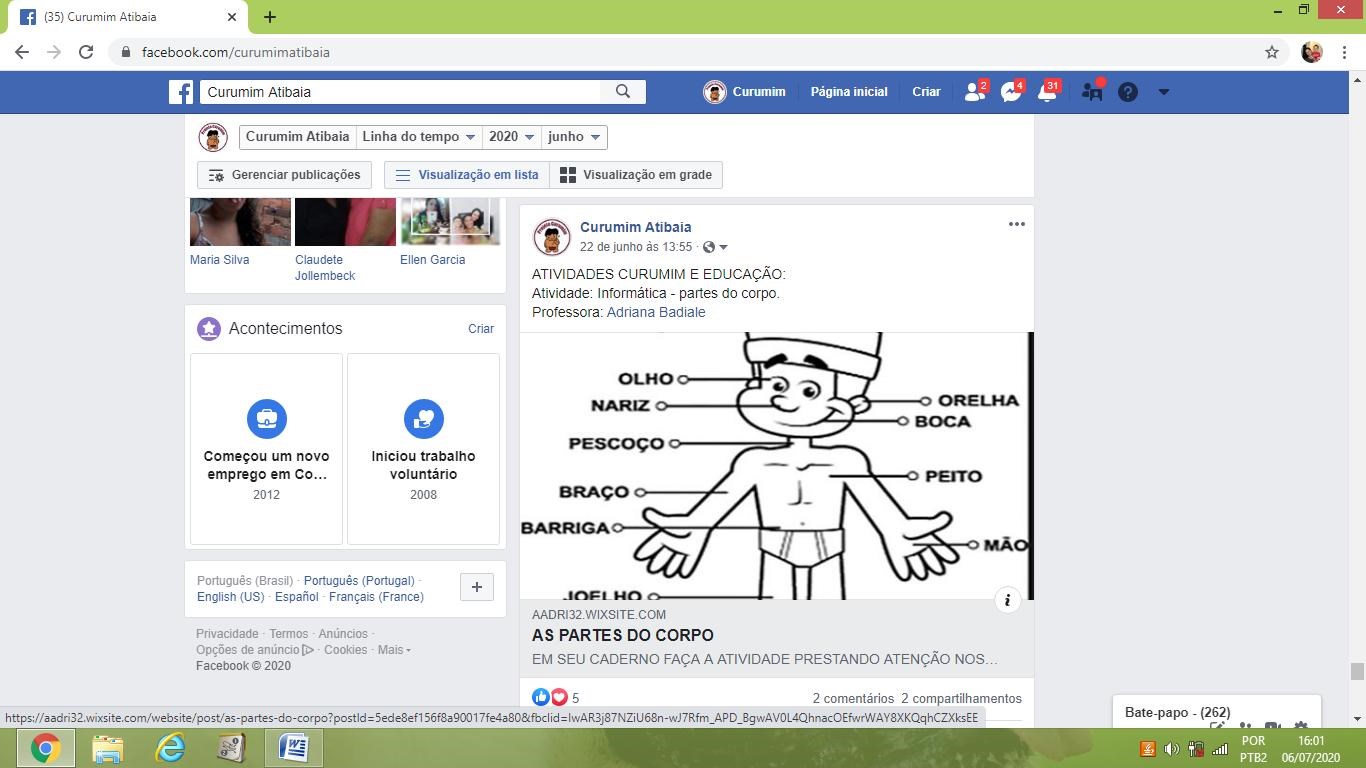 	Atividades de Informática 	22/06/2020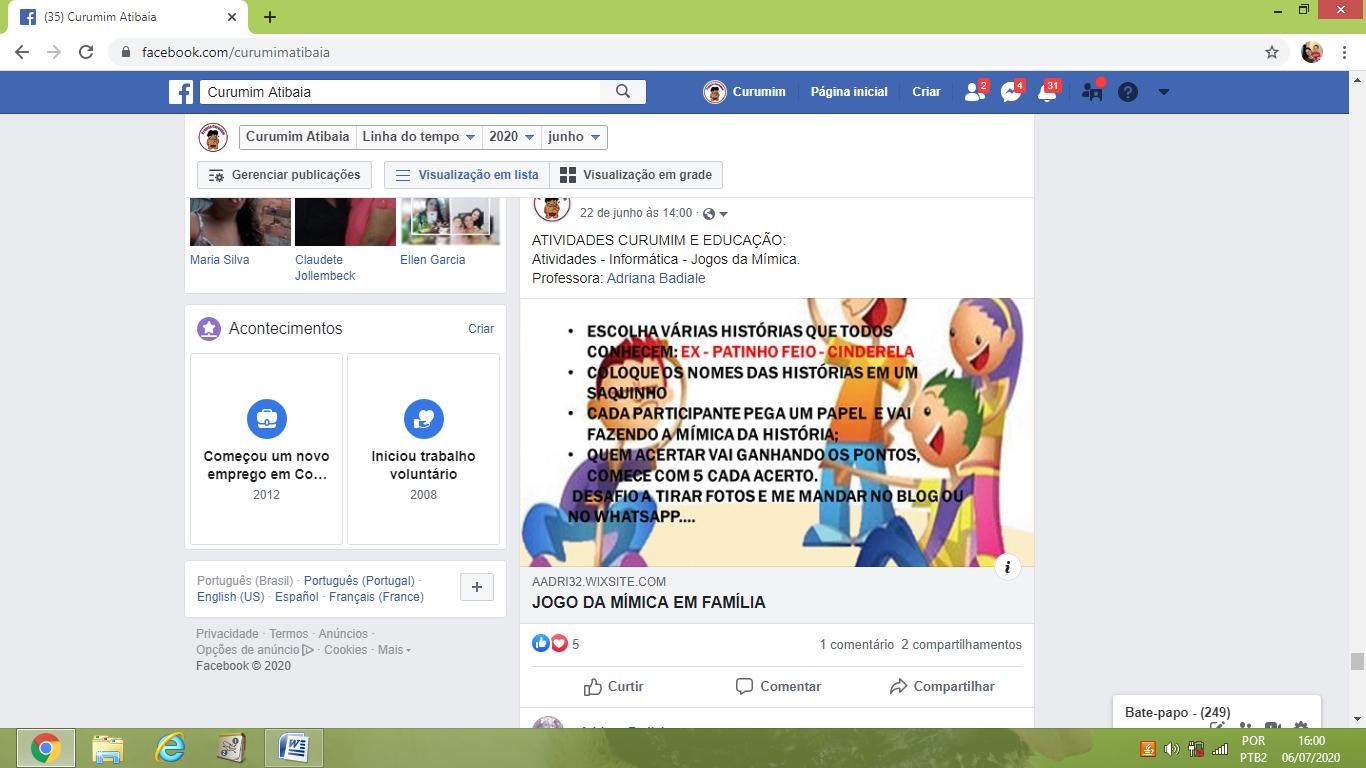 Atividades de Informática – Adriana Badiale – 22/06/2020 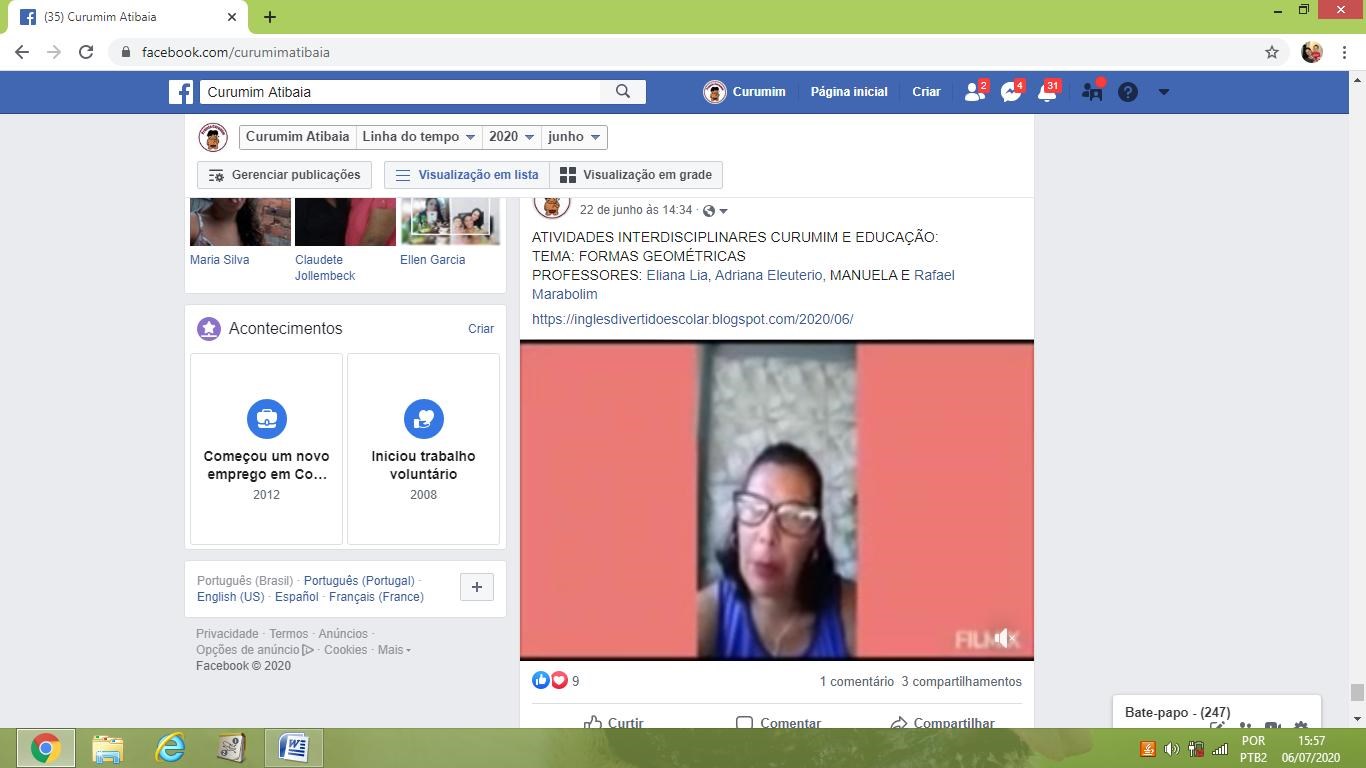 Atividades Interdisciplinares – Formas Geométricas – 22/06/2020 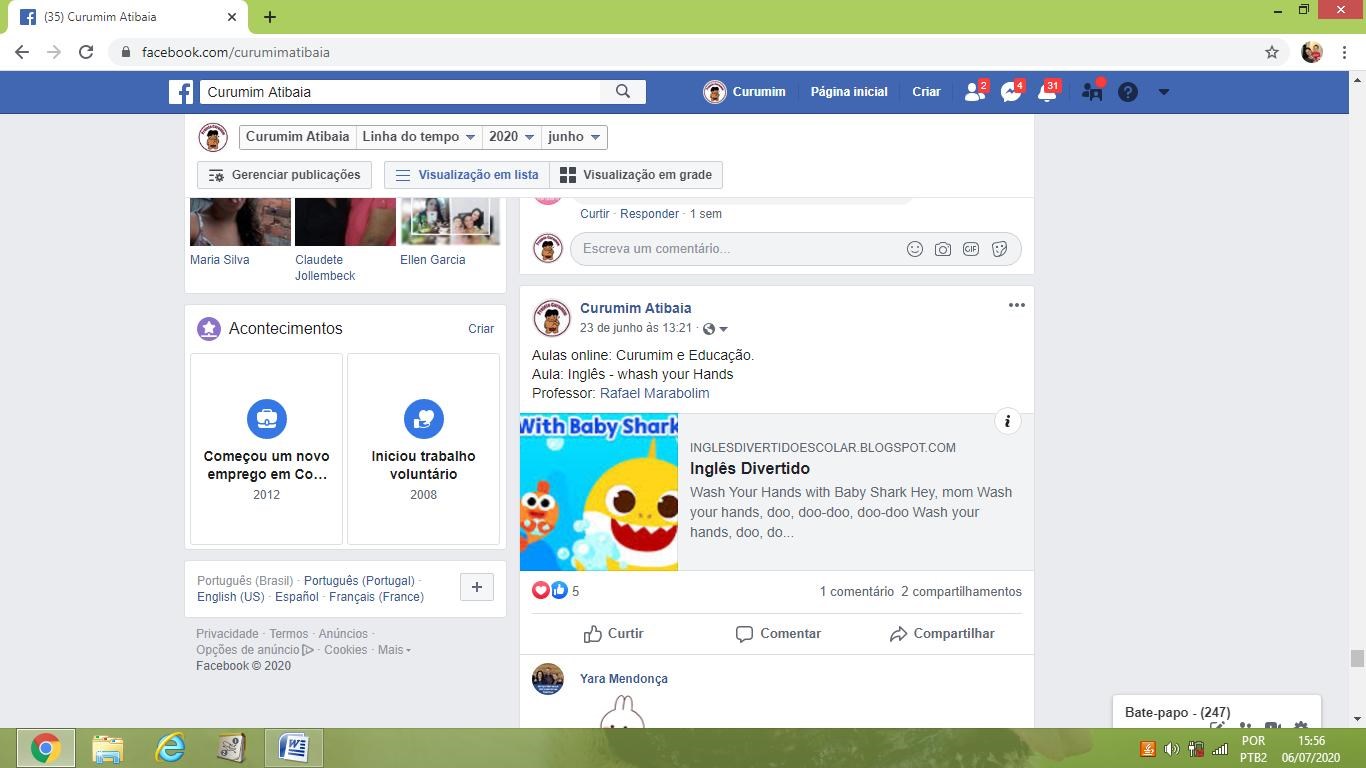 Atividades de Inglês - Professor Rafael - 22/06/2020 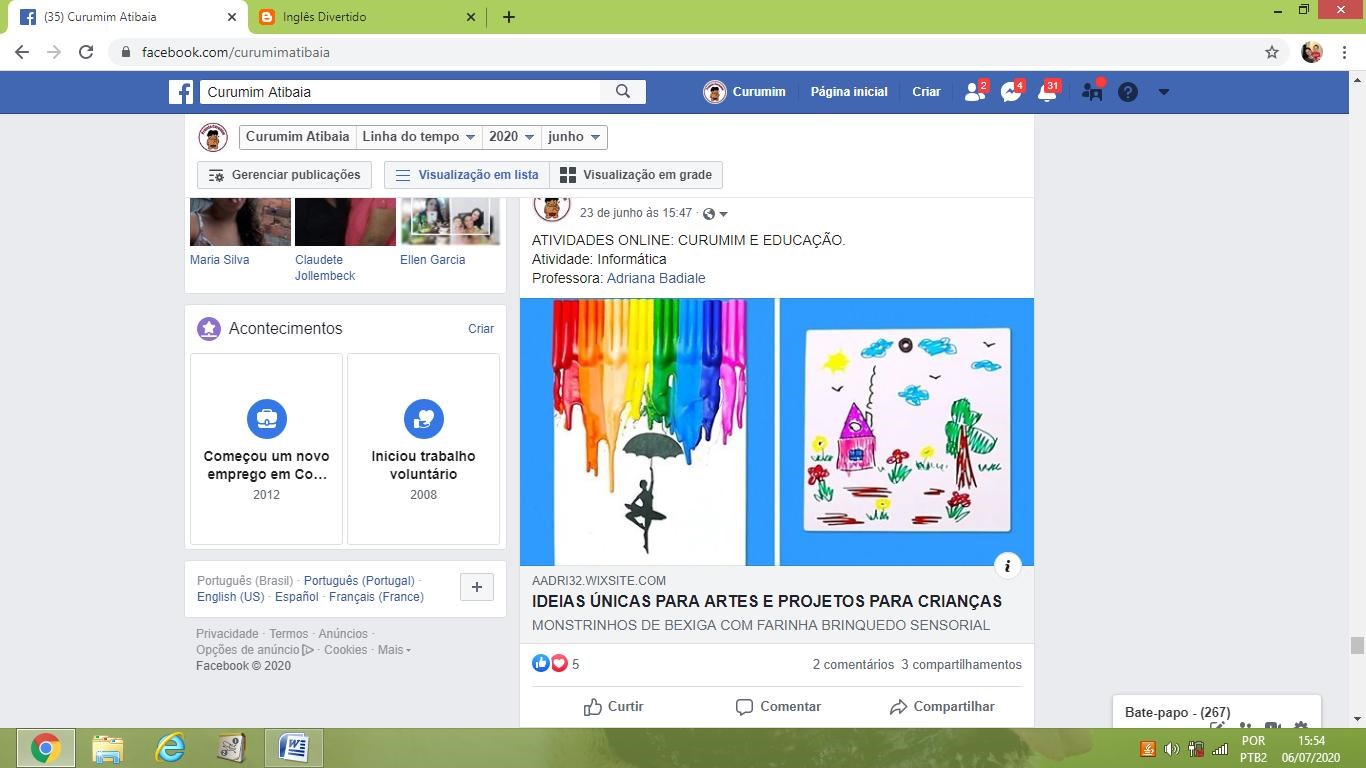 	Atividades de Informática 	23/06/2020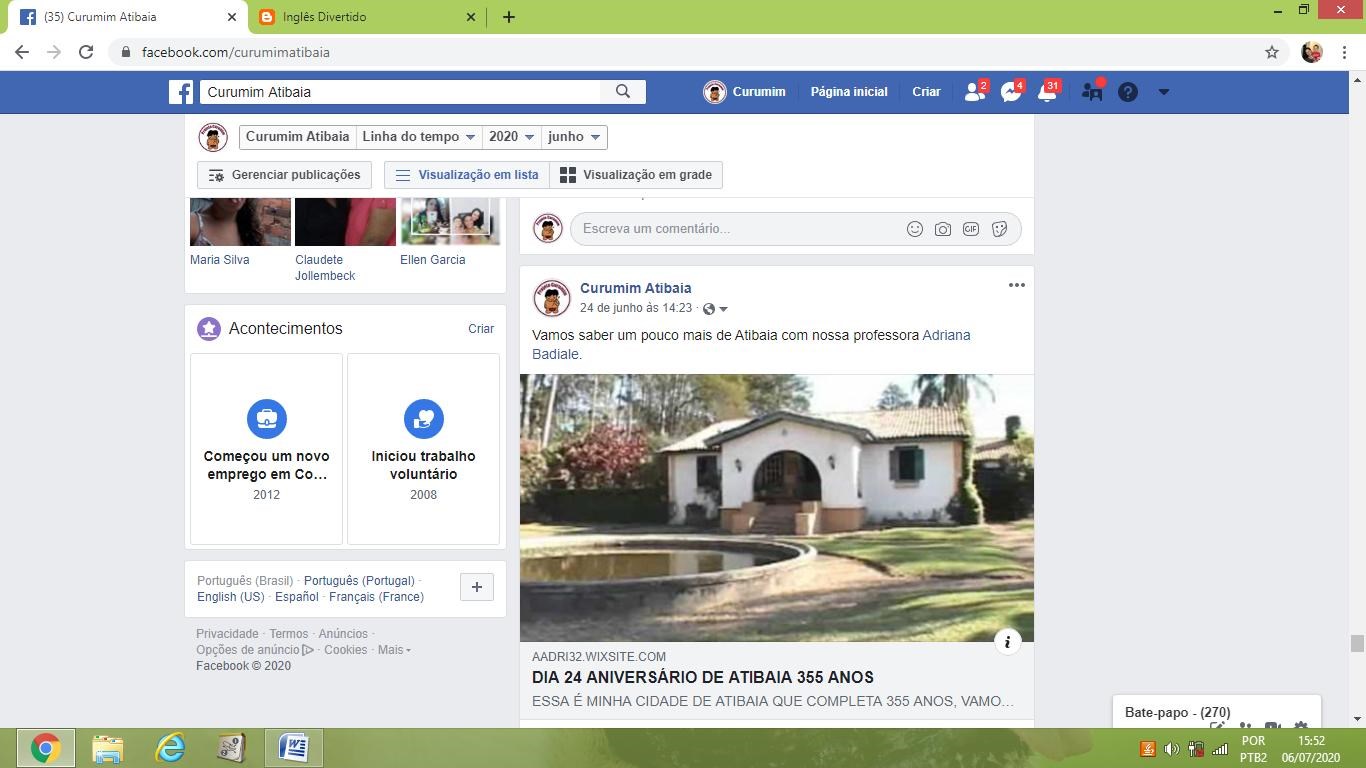 Atividades de Informática – Adriana Badiale – 24/06/2020 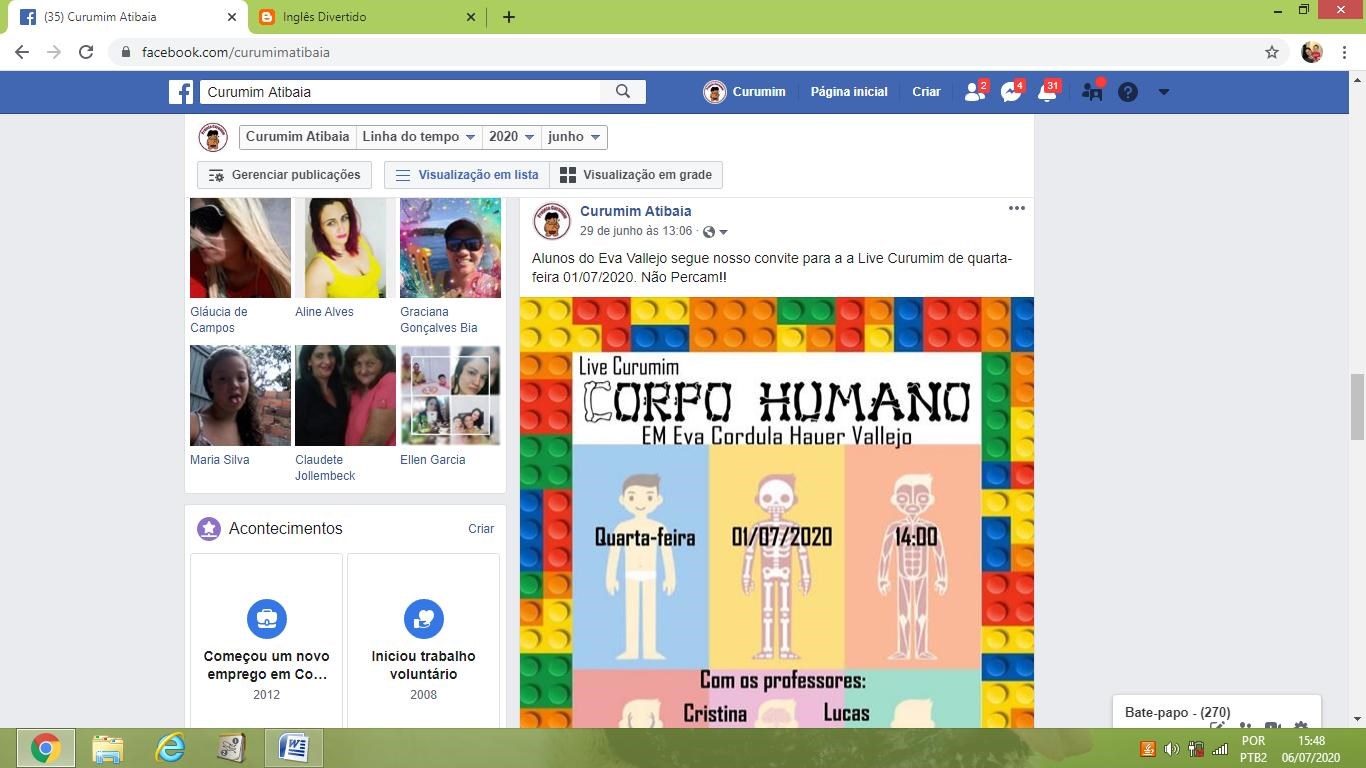 Convite para Live do dia 01/07/2020 – Tema Corpo Humano – Grupo 1 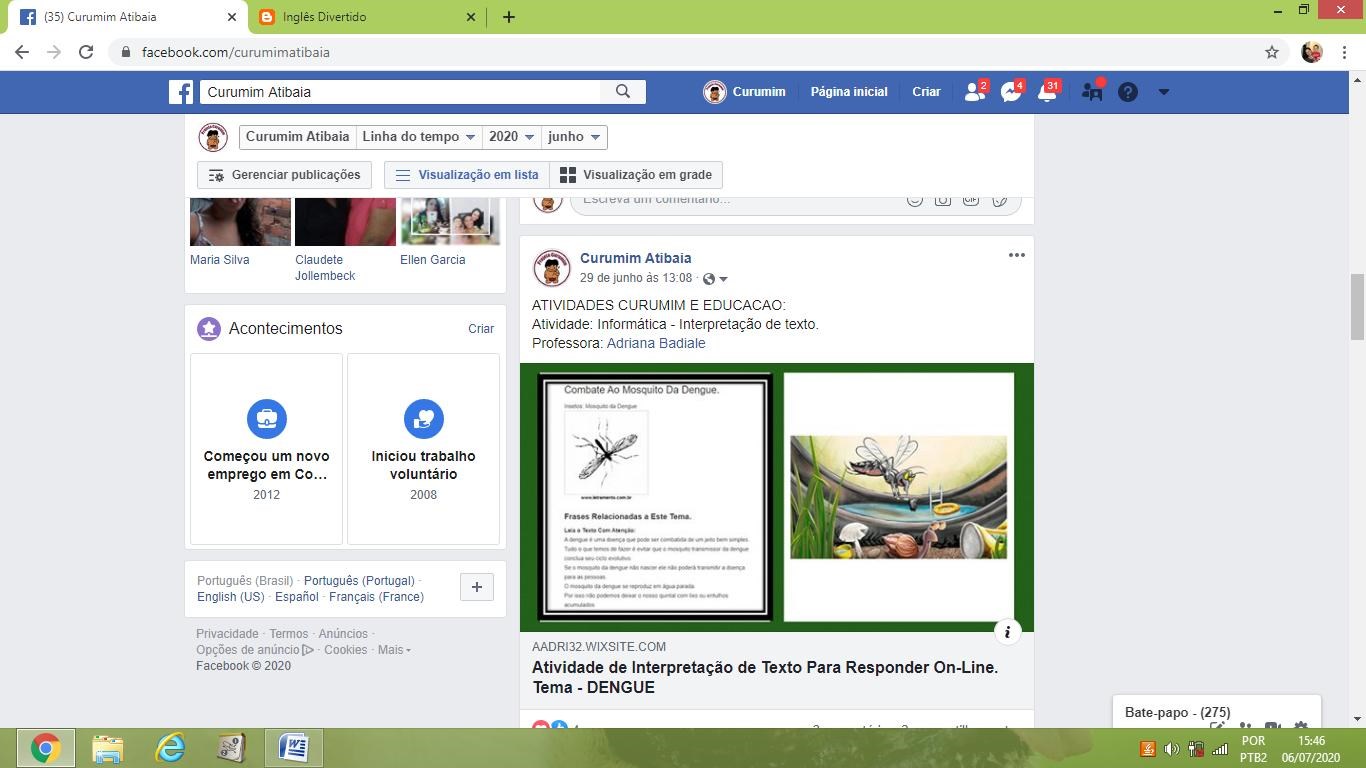 Atividades de Informática – Professora Adriana Badiale – 29/06/2020 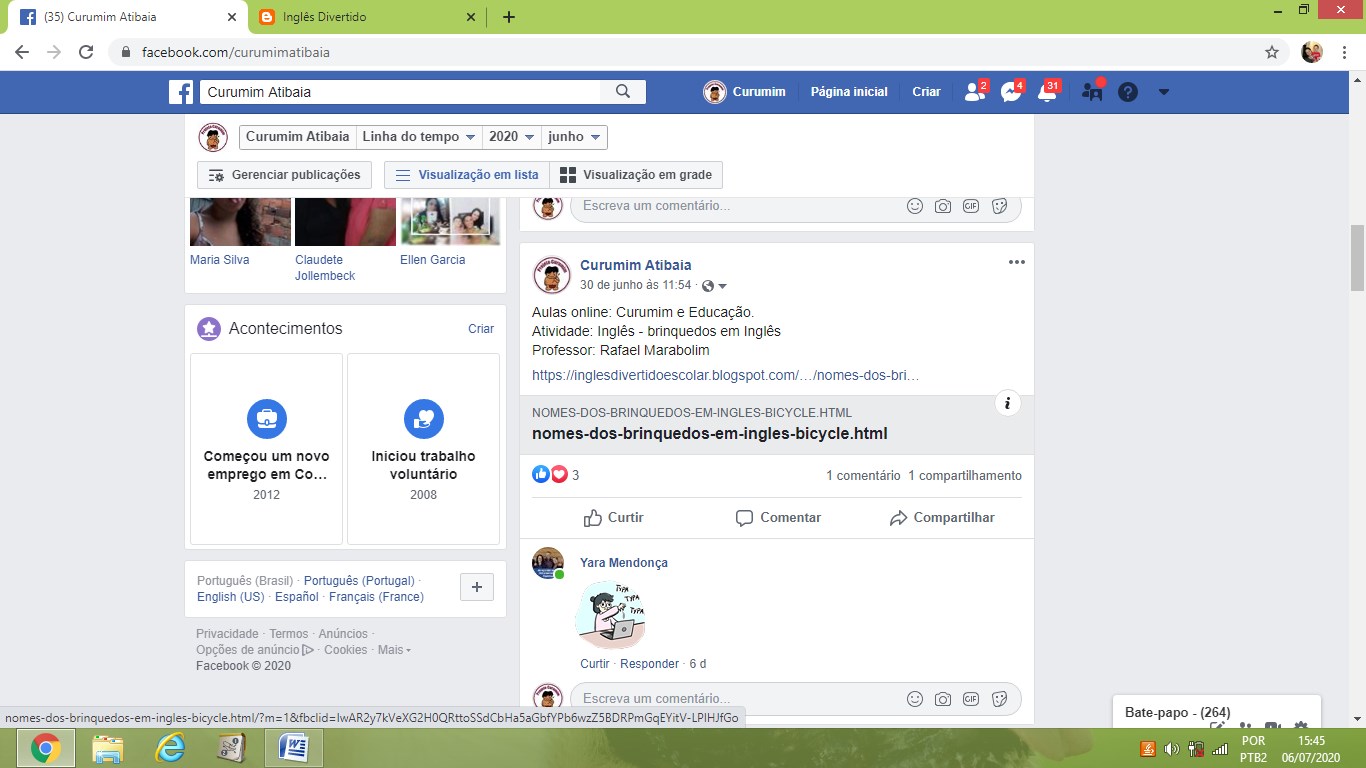 Atividades de Inglês - Professor Rafael - 30/06/2020 Anexo II Lista dos Atualizada dos alunos da EM Eva Cordula Hauer Vallejo RG: 30.669.707-5 ATIVIDADE ATIVIDADES ONLINE G1  Atividades Esportivas, Circo, Musicalização Teatro Live Mãos: Live mãos A Live foi um sucesso. O grupo recebeu muitos elogios e terminaram com sensação de dever cumprido, além da satisfação de interagir com as crianças e ver elas fazendo as atividades propostas. Na primeira reunião foi feita por vídeo chamada no whatsApp para dar início as conversas e discutir quais seriam as possibilidades de transmissão da live, bem como o tema e o que poderia ser trabalhado. Foi definido que o tema seria “Mãos” devido a necessidade de higiene por conta do que estamos vivendo com a COVID-19. Na segunda reunião foi para testar os recursos da plataforma usada e também para conversar sobre o que cada professor traria de atividade, além disso foi discutido sobre o tempo que cada professor usaria durante a live para no total não termos uma aula tão longa nem muito rápida. A plataforma se mostrou muito boa e atenderia nossa demanda, fizemos vários testes de entrar com usuários diferentes, testes de som e apresentação de vídeos e slides. Também tivemos uma troca, na qual cada professor comentou qual seria o assunto abordado por ele e escrevemos um roteiro para organizar a reunião. 	 	Abertura: Israel 	 	Introdução ao tema: Cris 	 	Alongamento das mãos: Lucas 	 	Desenho criativo com a mão: Ingrid 	 	Mágicas: Zuca 	 	Música: Cris 	 	Encerramento: Ingrid Faltando um dia, a reunião foi usada  para ensaiar a live e ajustar as últimas coisas. Com a plataforma definida e o roteiro pronto, fizemos uma última reunião para treinar tudo que seria feito e treinar as trocas, fizemos uma passagem completa na parte de cada um, corrigindo pequenos erros e nos preparando para fazer ao vivo. Conteúdos OFICINA: Musicalização  PROFESSORA: Cristina TEMA: Música lava as mãos OBJETIVO: Cantar a música fazendo a criança se reportar a letra, a qual se reflete sobre a higiene das mãos importância de lavar e manter as mãos limpas, livre de bactérias, vírus e cuidado de manuseio principalmente refletindo nesse momento de pandemia. METODOLOGIA: conversar com as crianças sobre como devemos lavar as mãos e a importância de lavar as mãos, refletindo sobre o atual momento. AVALIAÇÃO: será feita através da interação dos alunos durante a live a compreensão das atividades propostas. OFICINA: Teatro PROFESSORA: Ingrid TEMA: Desenho criativo com as mãos OBJETIVO: Aprender a usar o corpo como forma de expressão e desenvolver novas técnicas de desenho. METODOLOGIA: Através da live fazer a orientação para o desenvolvimento do desenho  RECURSOS MATERIAIS: Papel branco, lápis de cor ou canetinhas coloridas   AVALIAÇÃO: Será através da participação dos alunos e compreensão dos conteúdos e atividades propostas. OFICINA: Atividades esportivas e motoras PROFESSOR: Lucas TEMA: Alongamento com as mãos OBJETIVO: psicomotricidade (mãos fechadas e abertas, mão entrelaçadas, punho para baixo e cima). METODOLOGIA: Foi feita uma demonstração com as mãos. RECURSOS MATERIAIS: As próprias mãos  AVALIAÇÃO: Foi observada a interação dos alunos com os movimentos das mãos. OFICINA: Circo  PROFESSOR: Israel TEMA: As mãos no circo OBJETIVO: Entender as diferentes formas de utilização das mãos no circo e aprender algumas técnicas de manipulação em magicas com as mãos. METODOLOGIA: Através de vídeo transmitido mostrar o usa das mãos em diversas atividades circenses e orientar os alunos para realizarem três mágicas simples com as mãos. RECURSOS MATERIAIS: Caneta, anel ou moeda e elástico   AVALIAÇÃO: Será através da participação dos alunos e compreensão dos conteúdos e atividades propostas. Live – Festa Junina  Na segunda live, o tema abordado foi  festa junina, uma live muito produtiva e divertida. Os alunos, pais e professores se vestiram a caráter para essa aula, trazendo o ambiente  junino para a live, tornando a interação super divertida, do começo ao fim. Foi ensinada a história da Festa Junina desde sua origem, incluindo comidas típicas e as danças especificas do evento. Na primeira reunião foi feita por vídeo chamada pelo Google Meets e foi conversado o tema e o que io grupo iria fazer para começar a planejar a live. O tema escolhido foi a Festa junina por causa do mês de junho e todos deveriam estar a caráter. Foi Criado atividades que foram feitas e escolhemos o material que foi usado durante os exercícios. Na segunda reunião o Grupo testou a plataforma Google Meets que foi usada para o ensaio da live e qual seria o cronograma para definir quais seriam a ordem das atividades. Abertura :Lucas Introdução ao tema: Lucas Boca do palhaço: Israel Arremesso na garrafa pet : Lucas Desenho para fazer o balão: Ingrid Musica e coreografia – Cris Encerramento – Israel Conteúdo  Oficina – Atividades esportivas e Motoras Professor – Lucas  Tema – Desenvolver a coordenação motora Objetivo – Acertar garrafa pet com uma bola  Metodologia – Explicar para os alunos como fazer o lançamento com a bola  e de que forma serão  colocadas as garrafas e qual a distância para o arremesso  Recursos Materiais  - Bola e Garrafas pet  Avaliação - Durante a live será observada a participação dos alunos no desenvolvimento das atividades. Oficina: Musicalização  Professora : Isabel Cristina Magri Costa Tema: festa junina Objetivo : Fazer movimentos coreográficos da dança country, lembrando de vários tipos de dança em festas juninas (sertanejo, caipira, country e forró) varia de acordo com a região.  Metodologia:  Conversei com as crianças sobre a origem da dança junina e suas tradições como ela é cantada e dançada de acordo com as regiões no nosso Brasil.  Depois fizemos uns passinhos coreográficos da musica (pé direito, pé esquerdo) para movimentar nosso corpo desenvolvendo a psicomotricidade, o qual foi muito divertido  ver os alunos e ao pais interagindo.  Oficina: Circo  Professor: Israel de Camargo César Tema: O circo na festa junina Objetivo: Ver que o circo também faz parte da festa junina, aprender a fazer o jogo boca do palhaço e ensinar sobre as comidas típicas da festa junina. Metodologia: Através de vídeo transmitido mostrar o passo a passo da montagem do jogo boca do palhaço bem como a bolinha para jogar e incentivar os alunos a pintarem e decorarem o jogo. Depois ensinar sobre as comidas típicas da festa junina, contando sobre a produção de milho. Recursos Materiais.: Papelão, caneta, tesoura, meias e material para colorir   Avaliação: Será através da participação dos alunos e compreensão dos conteúdos e atividades propostas. Oficina : Teatro Professora : Ingrid Tema: Bandeirinhas de São João  Objetivos de Aprendizagem: Desenvolver novas técnicas de dobradura e recorte. Metodologia: Através da live fazer a orientação para o desenvolvimento da confecção das bandeirinhas. Recursos Materias :Papel branco lápis de cor ou canetinhas coloridas e tesoura. Avaliação: Será através da participação dos alunos e compreensão dos conteúdos e atividades propostas. G2   Leitura, Jogos Pedagógicos e Matemática No mês de junho, as orientações da coordenação tendo em vista  melhoras no alcance das atividades propostas aos alunos foi apresentado uma nova proposta de ensino-aprendizagem: LIVES, pela plataforma Google Meet, com aceitação das famílias e a interação com os alunos, levando em conta o vínculo afetivo, pois a voz, a troca de informações, as chamadinhas, as perguntas dos alunos são motivadores e ferramentas significativas  no enfrentamento onde todos precisamos ser fortes. As LIVES INTERDISCIPLINARES são agendadas, com convites e link.  A mediação é feita pela coordenação, as disciplinas interagem no tema proposto e apresentam significados em contextos diversificados. O novo modelo de trabalho adotado pela equipe têm sido plausível e recíproco com devolutivas dos alunos.  LIVE : Medida de tempo (matemática) -  Construção ampulheta: Para a construção da ampulheta o aluno precisará de 2 garrafas pets de 600ml, 2 tampinhas furadas ao meio com o auxílio de um adulto e coladas e poderemos utilizar areia de aquário ou farinha de rosca para que possamos passar de um lado para o outro verificando quando tempo demora e assim teremos a verificação do tempo, ou por contagem em voz alta ou por cronometro disponível em celulares. Os alunos deverão saber identificar os números nos diferentes contextos em que se encontram e em suas funções como é a leitura de horas, conhecendo diferentes relógios confrontando o antigo com o moderno como: digital, analógico, com internet e também perceberá a escala crescente de 5 em 5 em relação aos minutos. Formas Geométricas no cotidiano (matemática): Diferenciar sólidos geométricos das Figuras planas. Apresentar as definições onde as diferenças são importantes para o entendimento ou seja, figuras planas são aquelas possuem 2 dimensões: largura e altura como por exemplo (quadrado, triângulo, retângulo) e no cotidiano objetos como espelho do banheiro, toalha que nos secamos, capinha de celular e os sólidos geométricos são aqueles que tem 3 dimensões: além de altura e largura também tem volume como por exemplo   (prisma, cone, pirâmide) e no nosso cotidiano temos o pneu da bicicleta, a latinha de refrigerante, a caixa de leite e os alunos deverão verificar em casa Objetos que apresentem essas características e desenhar. Estabelecer relação entre os sólidos     geométricos e figuras planas. Conhecer características bidimensionais e tridimensionais. Estabelecer relação entre os sólidos geométricos. Localizar em casa objetos e interagir a aprendizagem significativa Experiências em Ciências .Projeto Fruto da Terra; Tratamento e Saneamento da Água – Parte II Tratamento e Saneamento da água – Parte III Informática Postagem no blog: Leiturinha e receitinhas https://aadri32.wixsite.com/website/post/junho-de-muita-leitura https://aadri32.wixsite.com/website/post/receitas-para-trabalhar-com-seu-filho Postagem no blog: Leiturinha e receitinhas https://aadri32.wixsite.com/website/post/junho-de-muita-leitura https://aadri32.wixsite.com/website/post/receitas-para-trabalhar-com-seu-filho Postagem no blog: Vídeos de matemática e ciências. https://aadri32.wixsite.com/website/post/matem%C3%A1tica-paracrian%C3%A7as-aprender-multiplicar-multiplica%C3%A7%C3%A3ov%C3%ADdeo-educativo https://aadri32.wixsite.com/website/post/matem%C3%A1tica-descomplicada-edescobrindo-o-sistema-solar-a-turma-da-planneta https://aadri32.wixsite.com/website/post/2%C2%BA-ano-matem%C3%A1ticanumerais-por-extenso https://aadri32.wixsite.com/website/post/3%C2%BA-ano-matem%C3%A1ticaadi%C3%A7%C3%A3o-com-reagrupamento Postagem no blog: Alfabetização - Caderno de atividade para coordenação motora https://aadri32.wixsite.com/website/post/130-atividades-de-coordena%C3%A7%C3%A3o-motora-tracejados-e-pontilhados-para-baixargr%C3%A1tis Postagem no blog: Dia do meio ambiente – Vídeo com a turma da Mônica  https://aadri32.wixsite.com/website/post/5-de-junho-dia-mundial-do-meio-ambiente Postagem no blog: Dia do Citricultor e Receitas para Festa Junina https://aadri32.wixsite.com/website/post/8-de-junho-dia-do-citricultor https://aadri32.wixsite.com/website/post/receitas-para-festa-junina-e-atividades Postagem no blog: Dia de Anchieta e um vídeo sobre a história e download dos 4 caracoizinhos https://aadri32.wixsite.com/website/post/dia-de-anchieta https://aadri32.wixsite.com/website/post/hist%C3%B3ria-infantil-os-4caracoizinhos Postagem no blog: Atividades e vídeos sobre as partes do corpo https://aadri32.wixsite.com/website/post/as-partes-do-corpo https://aadri32.wixsite.com/website/post/aprendendo-as-partes-do-corpo Vídeos de receitinhas  https://youtu.be/x5gYA5K_K_4 https://youtu.be/xYCDB6ulEKw https://youtu.be/XGCepRmoJPQ Postagem no blog: Site para leitura com 3 lindas histórias https://aadri32.wixsite.com/website/post/leiturinha-de-junho Postagem no blog: Vídeo e mais 136 charadas e adivinhações https://aadri32.wixsite.com/website/post/jogo-da-m%C3%ADmica-emfam%C3%ADlia https://aadri32.wixsite.com/website/post/23-charadas-para-crian%C3%A7as-quev%C3%A3o-ferver-a-sua-mente Postagem no blog: Passos de quadrilha. https://aadri32.wixsite.com/website/post/passos-de-quadrilha-junina Postagem no blog: Dia do Químico  https://aadri32.wixsite.com/website/post/viva-o-dia-do-qu%C3%ADmico Postagem no blog: Duas Fábulas Vídeos https://aadri32.wixsite.com/website/post/f%C3%A1bulas Postagem no blog:  Português - Conjuga-me verbos https://aadri32.wixsite.com/website/post/conjuga-me-verbos Postagem no blog: IDEIAS ÚNICAS PARA ARTES E PROJETOS PARA CRIANÇAS https://aadri32.wixsite.com/website/post/ideias-%C3%BAnicas-para-artes-eprojetos-para-crian%C3%A7as Postagem no blog: DIA 24 ANIVERSÁRIO DE ATIBAIA 355 ANOS https://aadri32.wixsite.com/website/post/dia-24-anivers%C3%A1rio-de-atibaia-355anos Postagem no blog:  Português - Atividade de Interpretação de Texto Para Responder On-Line. Tema - DENGUE https://aadri32.wixsite.com/website/post/atividade-de-interpreta%C3%A7%C3%A3o-de-texto-para-responder-on-line-tema-dengue Postagem no blog: ASSISTA O VÍDEO E APRENDA A FAZER ATIVIDADES SENSORIAL PARA SEU FILHO. https://aadri32.wixsite.com/website/post/assista-o-v%C3%ADdeo-e-aprenda-afazer-atividades-sensorial-para-seu-filho Postagem no blog: APRENDENDO A FAZER TINTA CASEIRA https://aadri32.wixsite.com/website/post/aprendendo-a-fazer-tinta-caseira Postagem no blog: Português - Amendoim e Festas Juninas  https://aadri32.wixsite.com/website/post/amendoim-e-festas-juninas-combinamque-%C3%A9-uma-beleza-n%C3%A9 Postagem no blog: Português - DITADO DIVERTIDO DE PALAVRAS PARA 1º ANO https://aadri32.wixsite.com/website/post/ditado-divertido-de-palavras-para-1%C2%BA-ano Postagem no blog: Hora da Leiturinha - Contação de Histórias https://aadri32.wixsite.com/website/post/hora-da-leiturinhaconta%C3%A7%C3%A3o-de-hist%C3%B3rias Postagem no blog: Português - atividades para download - Sobre a família  file:///C:/Users/dr_is/Documents/a%20familia%202.pdf file:///C:/Users/dr_is/Documents/A%20familia%20interpretação%20de%20texto.pdf Inglês - Post no Blog sobre as Partes do Rosto em inglês; Compreender oralmente vocabulário estudado.  Proporcionar aos alunos a aquiição de um vocabulário básico, articulado ás estruturas da Língua Inglesa, a partir de palavras relacionadas à realidade imediata deles.  Saber identificar as palavras aprendidas. Link: https://inglesdivertidoescolar.blogspot.com/2020_06_02_archive.html - Post no Blog: Hello Teacher Link: https://inglesdivertidoescolar.blogspot.com/2020/06/ola-criancas-nessa-aulavamos-aprender.html Post no Blog Sobre “Greetings” Saudações em inglês. Link: https://inglesdivertidoescolar.blogspot.com/2020/06/as-saudacoes-em-inglessao-alguns-dos.html Mediação de Conflitos No mês de junho, devido ao cenário atual de pandemia, as atividades da oficina de Mediação de Conflitos estiveram focadas em falar sobre as habilidades socioeducativas da BNCC. E o principal aspecto trabalhado foi a autogestão, falando sobre a importância da organização nesse momento. Mas acredito que seja válido relatar aqui que o motivo para que esse mês fosse organizado assim, foi a percepção de como a comunidade escolar tem reagido nesses meses de isolamento social que o Estado exigiu da população para o controle do vírus. Assim, adotar essa linha de raciocínio tem sido para acolher os alunos, familiares e educadores. Valorizando o protagonismo de cada um para que o processo de aprendizagem continue acontecendo, apesar da distância da sala de aula e das adversidades.  Como no relatório anterior, reforço que as famílias são as principais responsáveis para o processo educacional continue a acontecer. Seja disponibilizando um aparelho que tenha conexão com a Internet ou auxiliando nas atividades escolares. Portanto, falar de organização nesse momento é lembrar, que mesmo que estejam em casa, as crianças precisam de uma rotina que possibilite o processo de aprendizagem e que não esqueçam de que esse momento não o de férias escolar. O foco continua a ser o desenvolvimento dessa criança inspirando a se dedicar e fazer o seu melhor, mas também o de auxiliar os familiares a lidarem as dificuldades que esse momento apresenta. Aproveito para deixar registrado aqui, o empenho que os educadores têm mostrado para produzir conteúdos e criar formas de que os alunos possam acessar o que tem sido feito. Há uma preocupação por parte dos educadores sobre a condição de acesso das crianças, pois poucos conseguem ter acesso à internet para isso. Cada trabalho produzido tem sido focado na qualidade e não tem sido fácil. Entretanto, a coletividade, a empatia e o respeito tem sido mais forte e estamos criando formas para que a educação continue acontecendo e ajudando a comunidade escolar a passar por tudo isso com um pouco mais de qualidade. Nesse sentido, essa oficina tem se construído como uma possibilidade de trabalhar com toda a comunidade escolar a importância da saúde mental e da criatividade em momentos de crise. Estamos criando um saber fazer com esse momento, tentando e desenvolvendo formas de enfrentamento dessa difícil realidade que a pandemia instaurou em nossa sociedade. 	 	ALUNOS – 1º ANO A 01 ANA CLARA DA SILVA SOUZA 02 ANA JULIA DOS SANTOSMENDES 03 ARTHUR LOPES BEZERRA SILVA 04 BRYAN GUSTAVO MOREIRA SOUZA 05 CRYSTOPHER LUCAS SANTOS REIS 06 DIEGO HENRIQUE CARLOS RITA 07 FELIPE CARVALHO DA SILVA 08 FELIPE DA SILVA LIMA 09 GABRIEL JORGE MAIA 10 GUILHERME GABRIEL MENINO 11 GUSTAVO RAFAEL GARCIA GOMES 12 HELOISA VICTORIA CRUZ RAMOS 13 HENRIQUE ALVES SANTOS 14 ISABELA APARECIDA DE MORAES PIRES 15 JESSICA VITORIA FRAGOSO FONSECA 16 JULIA TIEMI TANAKA AKUTAGAWA 17 KAUAN HENRIQUE SILVA DE OLIVEIRA 18 LARISSA APARECIDA CARVALHO 19 LAURA MELISSA DEMETRIO 20 LUCAS MATHEUS ALVES APOLINÁRIO 21 MIGUEL CLEMENTE FIRMINO DA SILVA 22 NICOLAS MURILO FERNANDES 23 PEDRO DANIEL SOAVE SANTOS 24 RAFAELLA LAURA LAURIANO HONORATO 25 SOPHIA GABRIELLLY VILELA SOUZA 26 VANESSA VITORIA ALVES  27 VICTOR HUGO DE OLIVEIRACARNEVAL 28 VITOR CANDIDO DA SILVA – TRNF 12/03/20 29 VITOR GABRIEL ANDRADE DOS SANTOS 30 VITOR HUGO SARGIANI BORGES DA SILVA 31 WILLIAN PRADO SANTOS 	 	ALUNOS – 1º ANO B 01 ALICE MEIRIELLI DA SILVA RODRIGUES 02 BIANCA GABRIELLE GONÇALVES BALDACE 03 CAIO LOURENÇO DA CRUZ 04 CAIQUE PRADO DA SILVA 05 DESIREE NASCIMENTO MENDONÇA 06 EMANUELLE CARDOSO CELESTINO 07 EVELIN VITORIA DELPRAT DOS SANTOS 08 GABRIELA CARDOSO MOREIRA 09 GABRIELLA VITORIA RIBEIRO DA SILVA 10 GUSTAVO PINHEIRO ALMEIDA 11 JÃO GABRIEL NASCIMENTO NOIA 12 JULIANO SANCHES RAIMUNDO 13 KETHELYN EDUARDA FIGUEIREDO DA ROSA 14 LORENZO LOPES CARDOSO 15 MARCOS MIGUEL DA SILVA PESSOA 16 MATHEUS H. JUNIOR DA SILVA PEREIRA 17 PYETRO VINICIUS TORRES DA SILVA 18 REBECA BONANI MORAIS 19 RITA DE CASSIA BANIOLO OLIVEIRA 20 VICTOR LEONARDO ANDRADE DE JESUS 	 	ALUNOS – 2º ANO A 01 ALICE PINHEIRO MATUNAGA 02 ANA CLARA RMOS GONÇALVES 03 ANNA BEATRIZ POLIDORI 04 ANTONI VINIVIUS SOAVE 05 CARLOS EDUARDO DA SILVA SOUZA 06 ELOA VITORIA DOS SANTOS 07 EMILY DA SILVA SANTOS 08 GABRIEL BARBOSA NASCIMENTO 09 GABRIEL CLEMENTE FIRMINO DASILVA 10 GABRIELLY HELOISA DOS SANTOS VITORIANO 11 GABRYEL HENRYCK RODRIGUES NASCIMENTO 12 GUSTAVO GUILHERME ALVES CARDOSO 13 ISADORA SANTOS PINHEIRO 14 JUAN THALLES NERES DA SILVA 15 KAUAN MARCELO ANASTACIO SILVA 16 KAUAN RICARDO DORATIOTTO 17 LIVIA PINHEIRO MENINO 18 LORENA RODRIGUES GARBIN 19 LUIS FLAVIO DE CARVALHODINARDO 20 MARIA EDUARDA MOREIRA DA SILVA – RME 11/03/20 21 MARIA FLOR DE LIMA RIBEIRO 22 MARIANA APARECIDA DE OLIVEIRA DA SILVA 23 SARA SHOORI CARDOSO KOGA BRUNO 24 THIFANY CAMPOS NEVES 25 VINICIUS TORRES FELICIANO DE OLIVEIRA 26 WENDEL GOMES BARBOSA LEMOS 27 JULIO CESAR APARECIDO THEODORO GOMES 	 	ALUNOS – 2º ANO B 01 ALESSANDRO MORAIS FILHO 02 ANA JULIA FRANCO DA CONCEIÇÃO 03 ARIANY CRISTINA DOS SANTOS VITORIANO 04 CAMILLY VITÓRIA RUBINATTO LOPES 05 CARLOS EDUARDO PEREIRA TERRA SANTANA 06 DANIEL SALLES SILVA 07 DAVI LIMA DE OLIVEIRA 08 DAYSA SOARES NASCIMENTO 09 EMILLE VITORIA MONSÃO NOGUEIRA 10 EWERTON DANIEL MORAES DOS SANTOS 11 FABIO DONATO CASTANO JUAREZ 12 GUSTAVO HENRIQUE DOS REIS PINHEIROS 13 JAIR JOSÉ DE OLIVEIRA JUNIOR 14 JOHN LUCA FERREIRA DE SOUZA 15 KAUAN MARCELO ANASTÁCIO SILVA 16 KELVIN HENRIQUE BATISTA DA SILVA 17 KEVELYN ROSA CASSALHO 18 LEONARA SABRINA DE MOUA MONTEIRO 19 LUDMILA EVANGELISTA RODRIGUES 20 MARCOS ANTONIO SILVA SANTOS 21 MARIA EDUARDA MOREIRA DA SILVA 22 MARIA FERNANADA LIMA JORGE 23 MARIA LUIZA PERANOVICH DE GODOY B. SOUZA GARCIA 24 MATHEUS HENRIQUE BARBOSA ARANTES 25 PEDRO GABRIEL SILVEIRA SANDI SANTOS 26 RAFAELA RIBEIRO LOPES 27 TIFANY RAFAELLI CORREA NERY 28 MARIA EDUARDA MOREIRA DA SILVA 	 	ALUNOS – 3º ANO A 01 ALANA DE MOURA MONTEIRO 02 ANA CAROLINA DA SILVA 03 BRENDA DE PAULA FRANCA GONÇALVES 04 DIOGO HENRIQUE DE PAULO SANTOS 05 EVELY CAMILY DA SILVA GLORIA 06 EVERSON ALMEIDA DA SILVA 07 GABRIEL APARECIDO BUENO 08 GABRIELE SOUSA ELISEU 09 ICARO OSIEL PAULINO ANDRADE 10 ISABELLI MARTINIANO SILVA 11 ISADORA LIGIA LAVRADOR DE OLIVEIRA 12 ITALO JOSE ALVES GONÇALVES 13 JOÃO PAULO CARASSATO GOMES MORENO 14 JONATHAN BORGES MARTINS 15 KAIO ANTONIO PEREIRA DA SILVA 16 KATHELEEN NAIARA GONÇALVES MARIANO 17 LUCAS GABRIEL ALVES APOLINARIO – TRNF 26/05/20 18 LUIS OTAVIO LIMA DA SILVA 19 MARIA VITORIA DA SILVA AS 20 MATHEUS HENRIQUE ANASTÁCIO NUNES 21 MAYRA DE OLIVEIRA GIMENES 22 MIRELLA DOS SANTOS MATHIAS 23 NATANAEL ARAUJO MADUREIRA 24 PIETRA MORAES ESPINDOLA 25 RAYANE VITORIA LIMA GONÇALVES 26 RICHARD ALVES DA SILVA 27 STEFANI VITÓRIA TAVARES FERREIRA 28 VICTOR FERNANDES DA SILVA 29 YASMIM ELIZABETH OLIVEIA GOULART 	 	ALUNOS – 3º ANO B 01 ANA BEATRIZ CARVALHO DA SILVA MATOS 02 ANA JULIA BRAGA DOS SANTOS  03 BRENO HENRIQUE BOARO RIBEIRO 04 CALEBE CARASSATO RAMOS 05 CLAUDINEI JUNIOR DA SILVA 06 DEREK PEREIRA BRANCO 07 DIOGO HENRIQUE DA SILVA LIMA 08 EMILY APARECIDA DANIEL 09 EVERTON GABRIEL DA SILVA MARTINS 10 GIOVANA APOLINARIO CRUZ DE OLIVEIRA – TRNS 12/O3 11 GUILHERME DE OLIVEIRA LUIZ 12 HENZO QUINTANA DOS ANJOS 13 ISABELLA CARDOSO MOREIRA 14 JOÃO GUILHERME DO NASCIMENTO 15 JOÃO PEDRO DE ALMEIDA 16 JONHATAN HERMINO NASCIMENTO 17 KAYHELEEN BEATRIZ SOUZA FERNANDES 18 LAVINIA VITORIA TEIXEIRA DE LIMA SILVA 19 LUIZ FELIPE LIRA DA SILVA GLÓRIA – TRNS 29/04 20 MANUELLA DO NASCIMENTO ELIZARDO 21 MAYCON HENRIQUE PASSOS OLIVEIRA GONÇALVES 22 NICOLAS EDURADO CAMPOS DE ANDRADE 23 PEDRO OLIVEIRA DE SOUZA 24 PIETRO SANTOS LORENCINI SOARES 25 RAFAELA DAMIANA DA SILVA MATOS 26 STHER FERNANDA DO ROSARIO DUARTE 27 SUELLEN VITORIA DOS NASCIMENTO MENDES 28 WENDEL LIMA DA SILVA 	 	ALUNOS – 4º ANO A 01 ANDERSON FABIANO DOS SANTOS RODRIGUES 02 ÂNGELO GABRIEL SIVA 03 ARTHUR BUENO DA SILVA 04 ARTHUR GODOY CARDOSO SILVA 05 BEATRIZ CARDOSO DE OLIVEIRA 06 CAIO SOARES VENANCIO 07 CAUE GUSTAVO F. DOS SANTOS. 08 DAVI SAMUEL DE CAMPOS 09 ENZO RAFAEL FERNANDES DE AZEVEDO 10 EVELYN ARAUJO SIQUEIRA 11 FELIPE RODRIGUES DE SOUZA 12 GIOVANA FARIA DA SILVA 13 GUSTAVO HENRIQUE BRETAS DIAS 14 HERLON HENRIQUE TEIXEIRA DE JESUS SANTOS 15 HIDEKI NASCIMENTO HISHINUMA 16 JOÃO MARCOS FARIA DA SILVA 17 JONATHAN RAMOS DE SOUZA 18 JULIO CESAR ANDRADE FARIA 19 LARISSA RODRIGUES GARBIN 20 LUAN AUGUSTO FERREIRA AECE 21 LUIGI GABRIEL DE OLIVEIRA 22 MARIA EDUARDA DA SILVA 23 MARIO FERNANDO BARBOSA 24 MARIO YUDI MURAKAMI 25 MIGUEL HIDEKI STERENBERG YOSHIDA 26 MILENA RODRIGUES DA SILVA 27 NICOLE AMORIM CELESTIANO  28 SAMUEL VITOR GOMES FELIZ 29 THAIS VITÓRIA PINHEIRO MARCOS 30 YAN WHATILLA FERREIRA SANTOS ALUNOS – 4º ANO B 01 AMANDA VITORIA CHAGAS RIBAS 02 ANA CAROLINA DE SOUZA PINTO – TRNS 03/03/20 03 BEATRIZ DORATIOTTO ROMAN 04 BRYAN DOS SANTOS PERES 05 DANIEL TOBIAS DE CAMPOS 06 DAVI PAZZINI DE OLIVEIRA 07 ELIAS RODRIGUES MOREIRA 08 ELLEN VICTORIA APARECIDA BARBOSA 09 FÁBIO ANTONIO BARBOSA DE MORAES 10 GABRIEL DA SILVA ALMEIDA RIBAS 11 HUGO GABRIEL DE OLIVEIRA CARNEVAL 12 JOÃO PEDRO DA SILVA LIMA 13 JOÃO VICTOR BALDACE QUINTANA 14 KALAINE HILLARY SANTANA DA SILVA 15 KIMBERLI LEAL CARDOSO 16 LEONARDO LOURENÇO GONÇALVES 17 MARIANE DOS SANTOS EVANGELISTA 18 MIGUEL GALDINO CARNEIRO DOS SANTOS 19 MIRELA RODRIGUES DA SILVA 20 NICOLE DA SILVA MAGALHAES 21 PAOLLA GABRIELY DE MOURA GARCIA 22 PAULO HENRIQUE MORETTO GONÇALVES 23 PIETRO JAMIL DE CARDOSO 24 STEFANYE APARECIDA MOARES SILVA 25 TAUANY MIKAELY OLIVEIRA DA SILVA 26 VINICIUS AUGUSTO GONÇALVES BUENO SILVA 27 VITOR HUGO ALVES MORAES 28 VITOR LEONARDO BARBOSA SOUZA 29 WENDEL DOS REIS ROSARIO 30 YASMIM DONIZETTI DA SILVA 	 	ALUNOS – 5º ANO A 01 ALISSON GARBIN DAMAZIO 02 ALLAN REIS DE JESUS SOUZA 03 BARBARA RIBEIRO DOS SANTOS 04 BIANCA HARUMI TAKAHASHI 05 DANIELE VITORIA TENORIO CARDOSO 06 DIEGO ALVES RODRIGUES 07 ERIKA MAYURI YAMAMOTO MAEJI 08 GABRIEL OLIVEIRA DOS SANTOS  09 IAGO FERREIRA DA SILVA 10 IZAQUE RICHARLISON LAURIANO HONORATO 11 JOÃO VITOR FERREIRA CARVALHO 12 JULIA ZERBINATTI DE OLIVEIRA 13 KAIQUE SILVA SOUZA 14 KAUANY SANTOS LORENCINI 15 MANUELLA PIRES BARACHO 16 MARCOS ENRIK SOUZA SANTOS 17 MARIA EDUARDA SOUZA LIMA 18 MARIA GABRIELLI NOGUEIRA DE LIMA 19 PAMELLA ELEN MOURA GARCIA 20 PEDRO HENRIQUE SOARES CARDOSO 21 RAISSA CIBELI DA SILVA 22 SILAS RIBEIRO SANTOS 23 WESLEY MENDES DA SILVA 	 	ALUNOS – 5º ANO B 01 ABNER MATHEUS JESUS DOS SANTOS 02 ALLAN REIS DE JESUS SOUZA 03 BRYAN PEREIRA BOARO 04 CAMILA ALVES SANTOS 05 CAMILA TEREZINHA ASSIS DA SILVA 06 DOUGLAS RICHARD APOLINARIO 07 EMANUELLE VITÓRIA DA SILVA 08 EUCLIDES MIGUEL DA SILVA GALVAO 09 GIOVANI SANCHES RAIMUNDO 10 LUAN BRANCO DE OLIVEIRA SILVA 11 MANOELLY AYKO CARDOSO KOGA BRUNO 12 MARIA EDUARDA BRASELINO LOPO RODRIGUES 13 MATHEUS TEIXEIRA DE LIMA SILVA 14 NATHAN EMANUEL RIBEIRO DA SILVA 15 NICOLY DE OLIVEIRA MIRANDA 16 PATRICIA APARECIDA DE OLIVEIRA JORGE 17 PEDRO HENRIQUE APARECIDO RODRIGUES 18 RAIANY FARIAS DE SOUZA 19 RUAN CESAR CARDOSO 20 SERGIO KAUAN SOUZA LIMA 21 TIAGO HENRIQUE TENÓRIO SILVA- TRN 20/05/20 22 LUIS FELIPE APARECIDO THEODORO GOMES 23 LUIS FERNANDO DA SILVA  